MAI 2021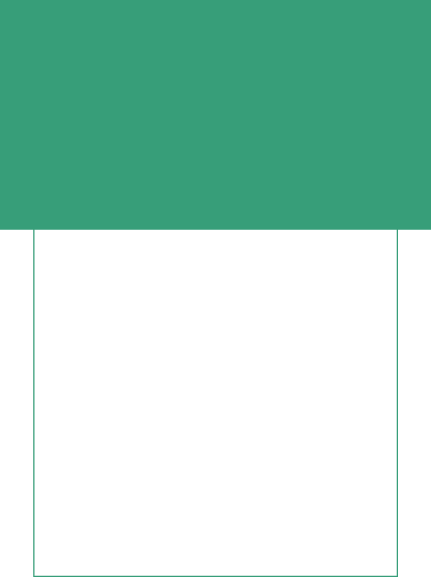 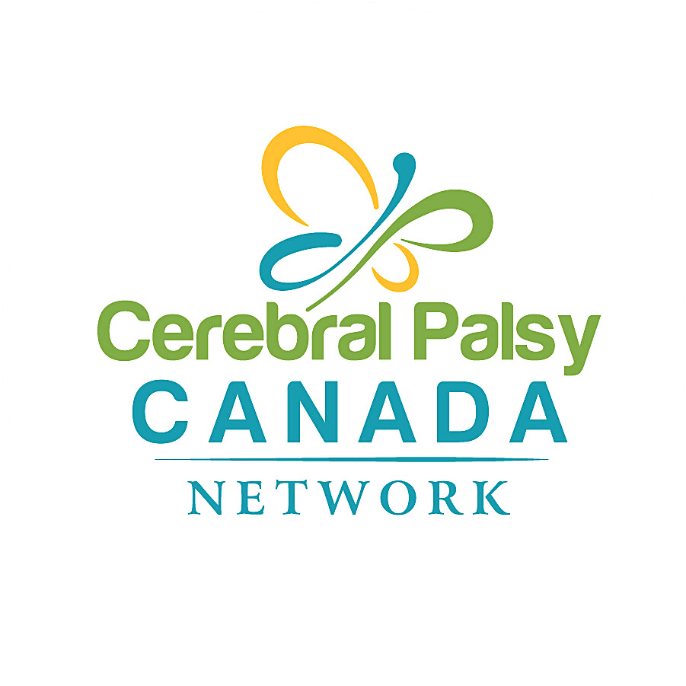 LA PARALYSIE CÉRÉBRALE AU CANADA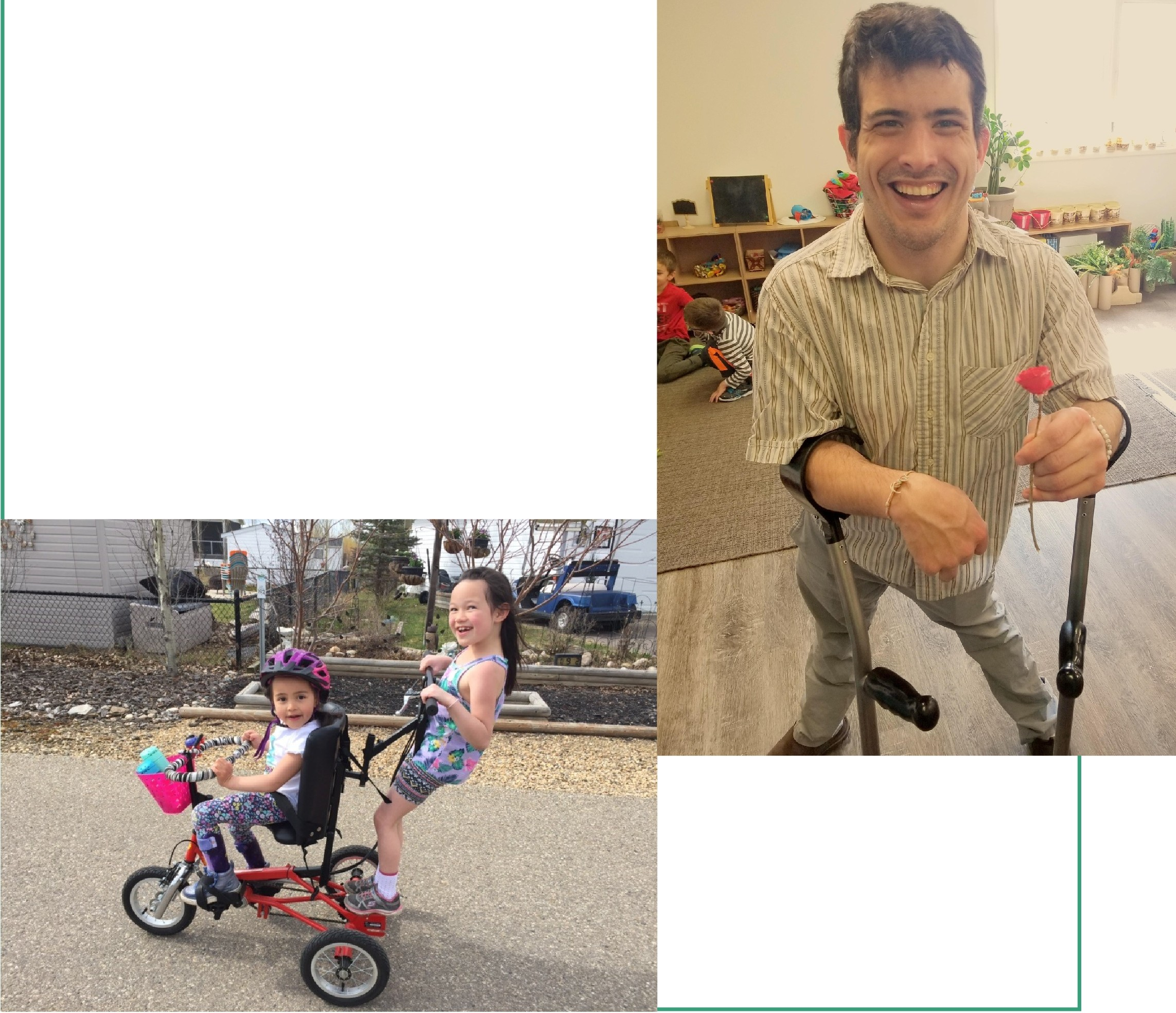 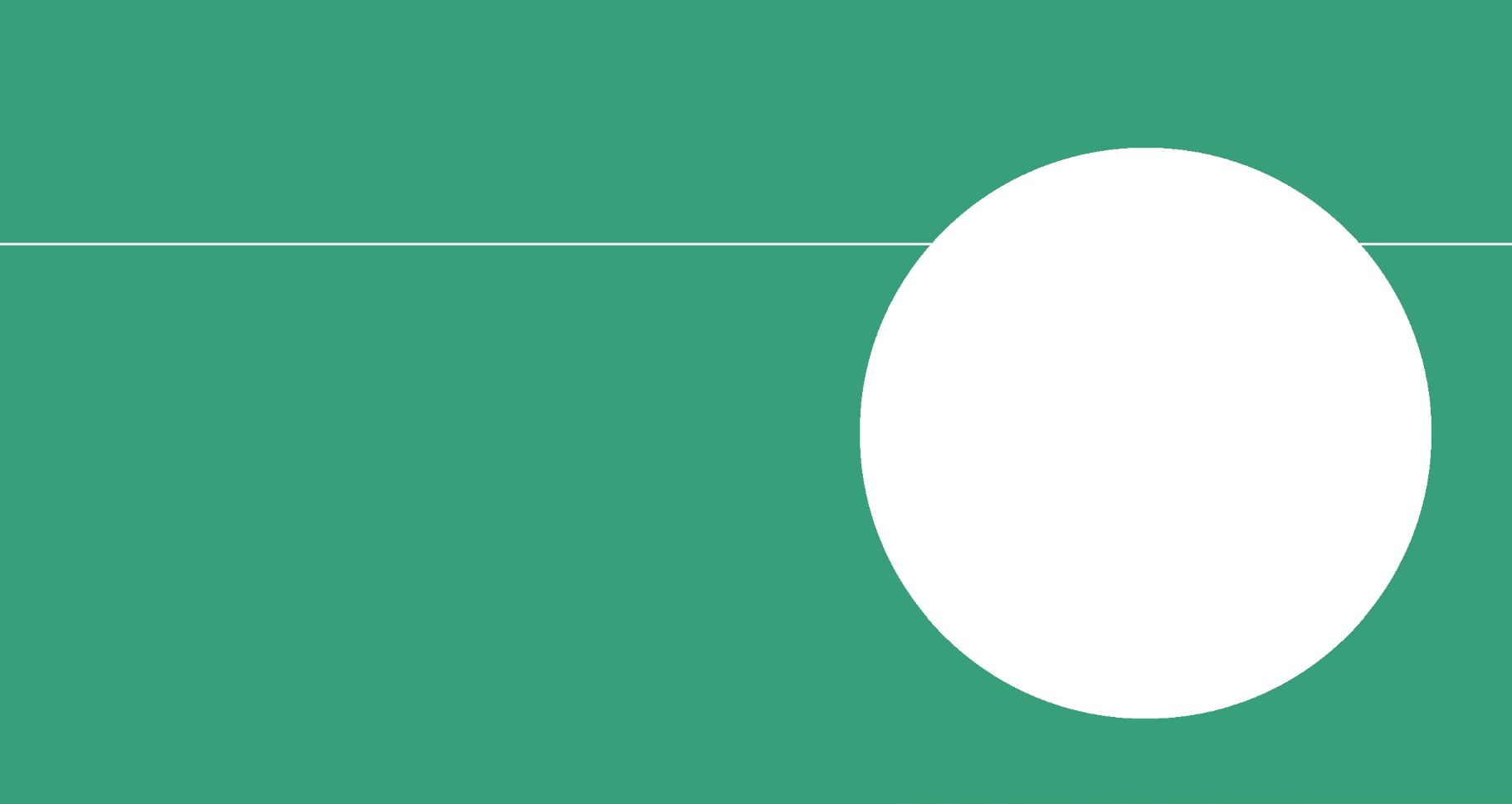 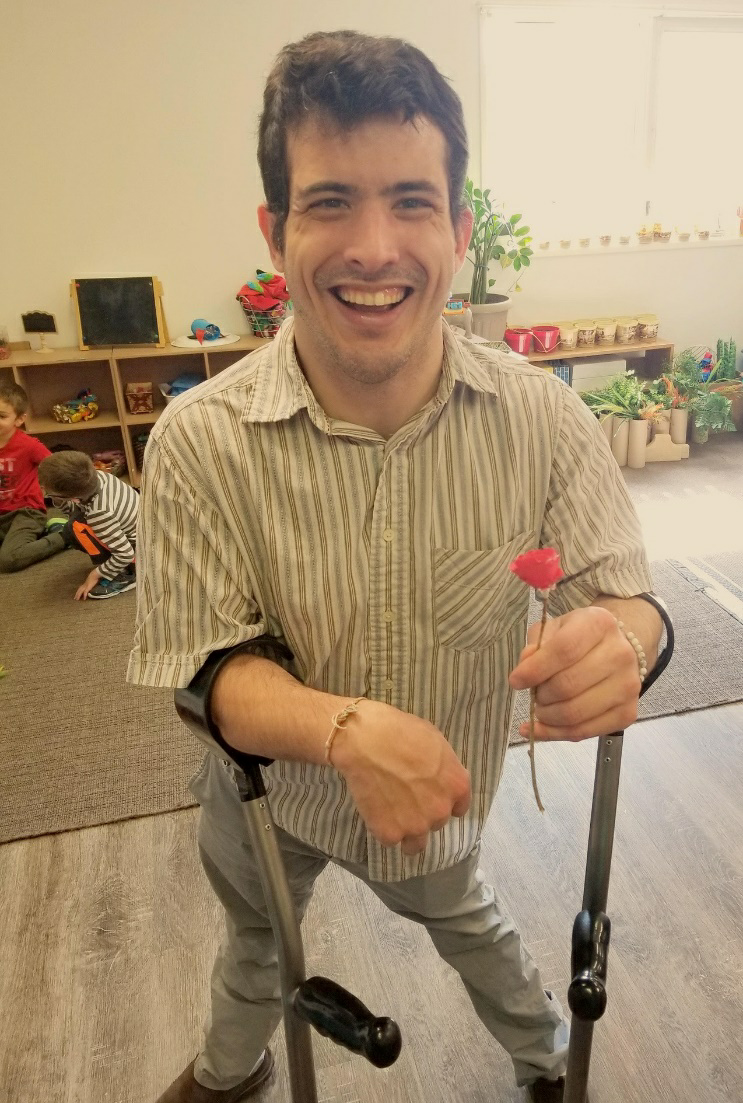 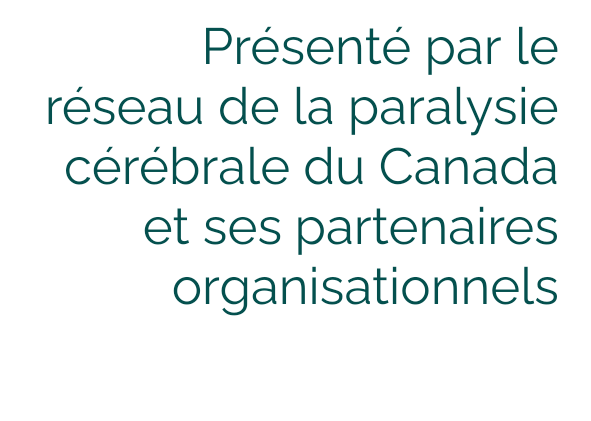 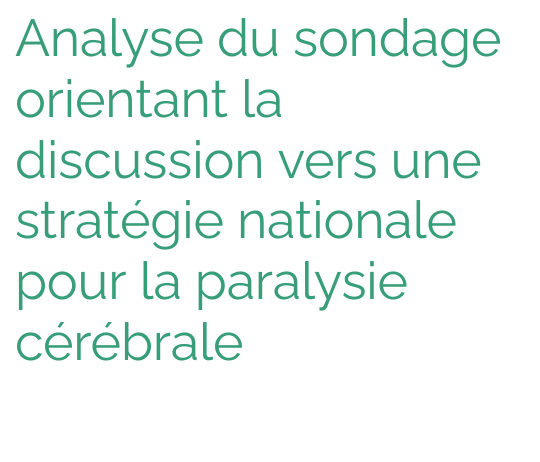 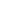 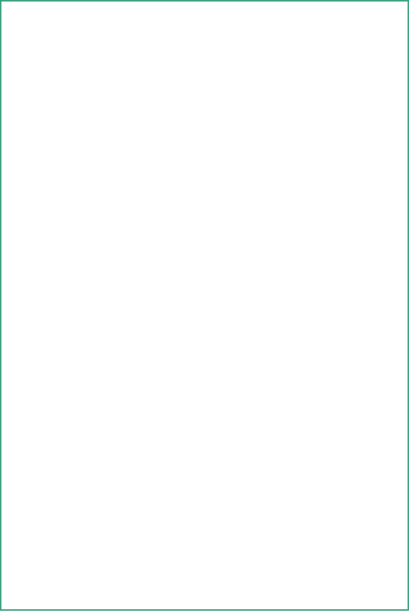 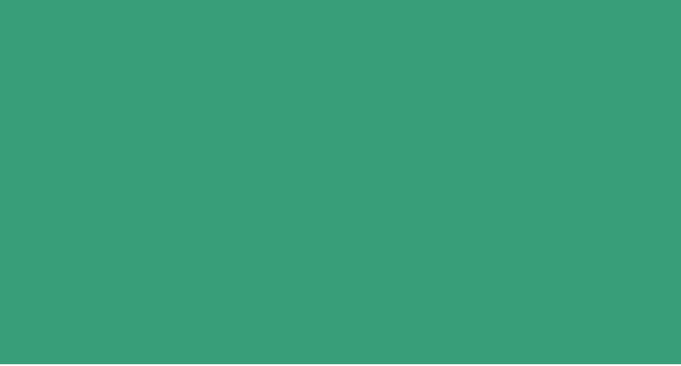 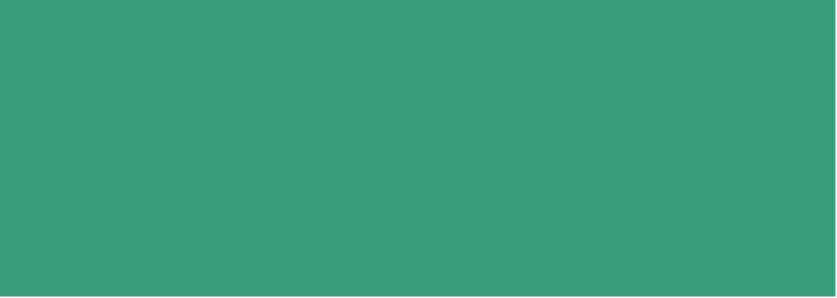 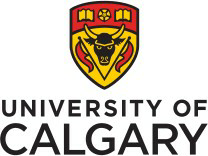 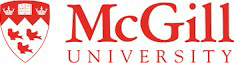 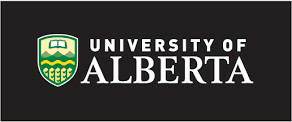 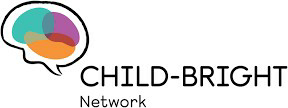 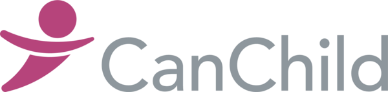 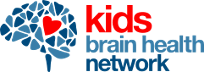 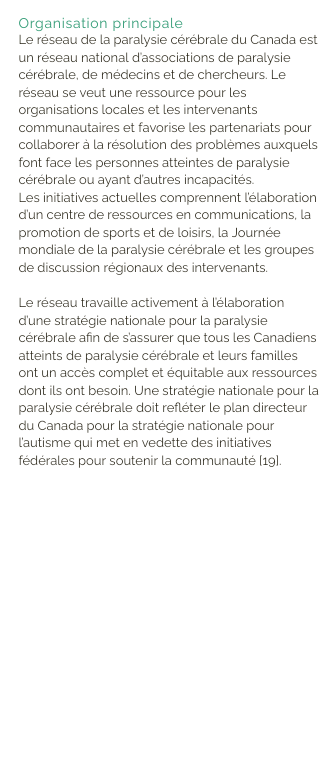 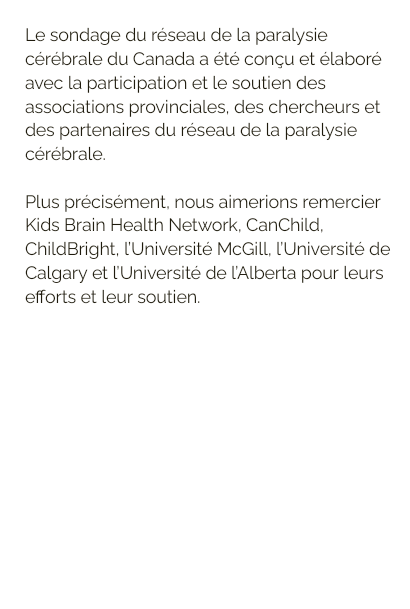 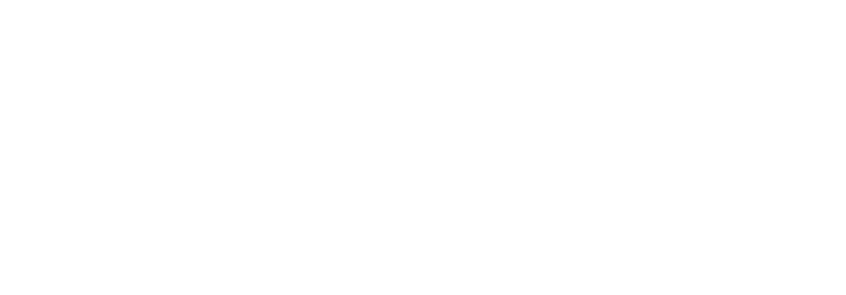 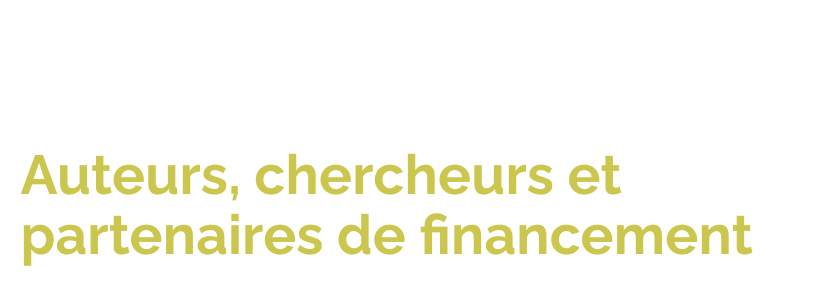 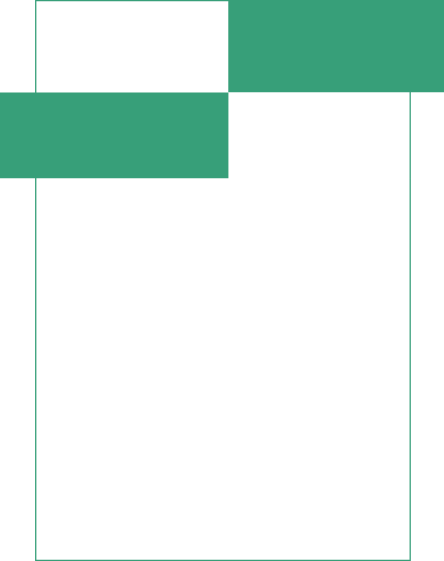 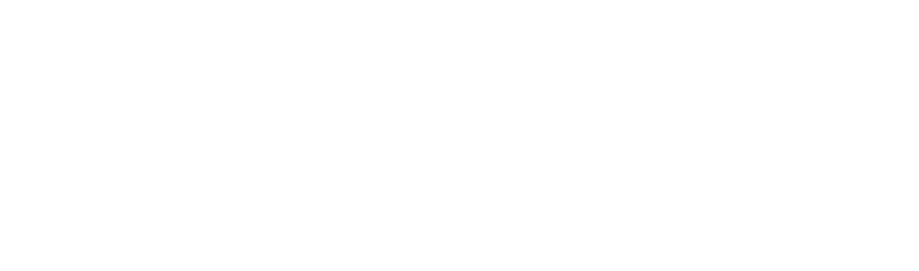 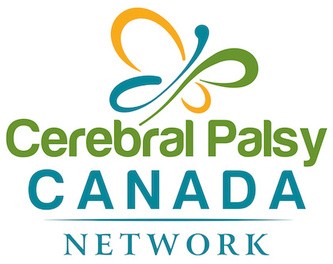 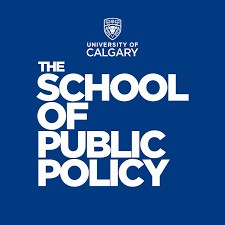 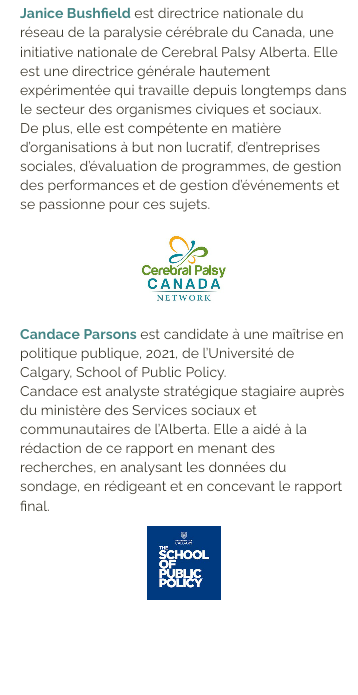 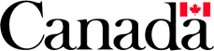 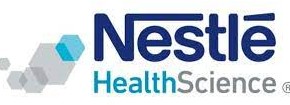 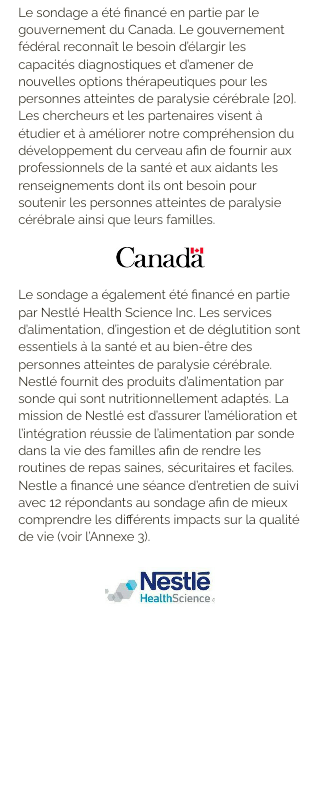 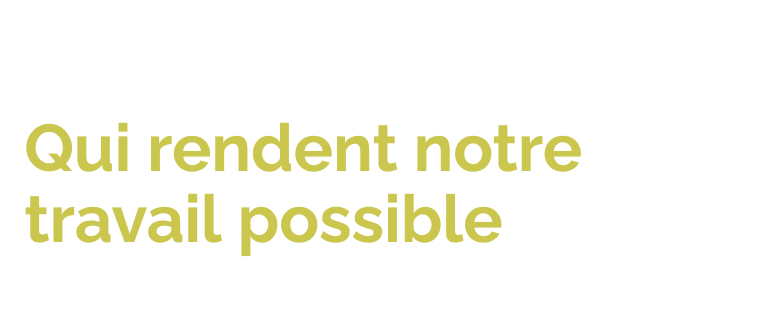 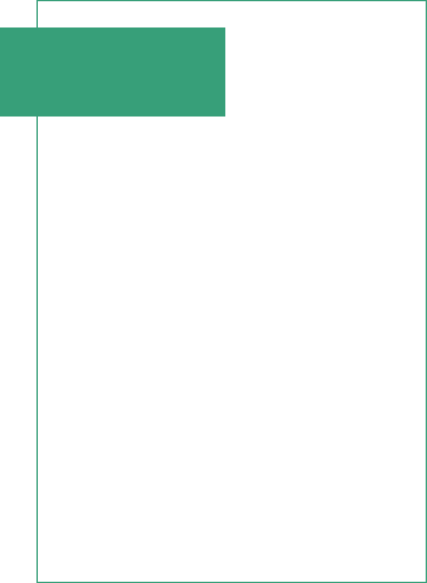 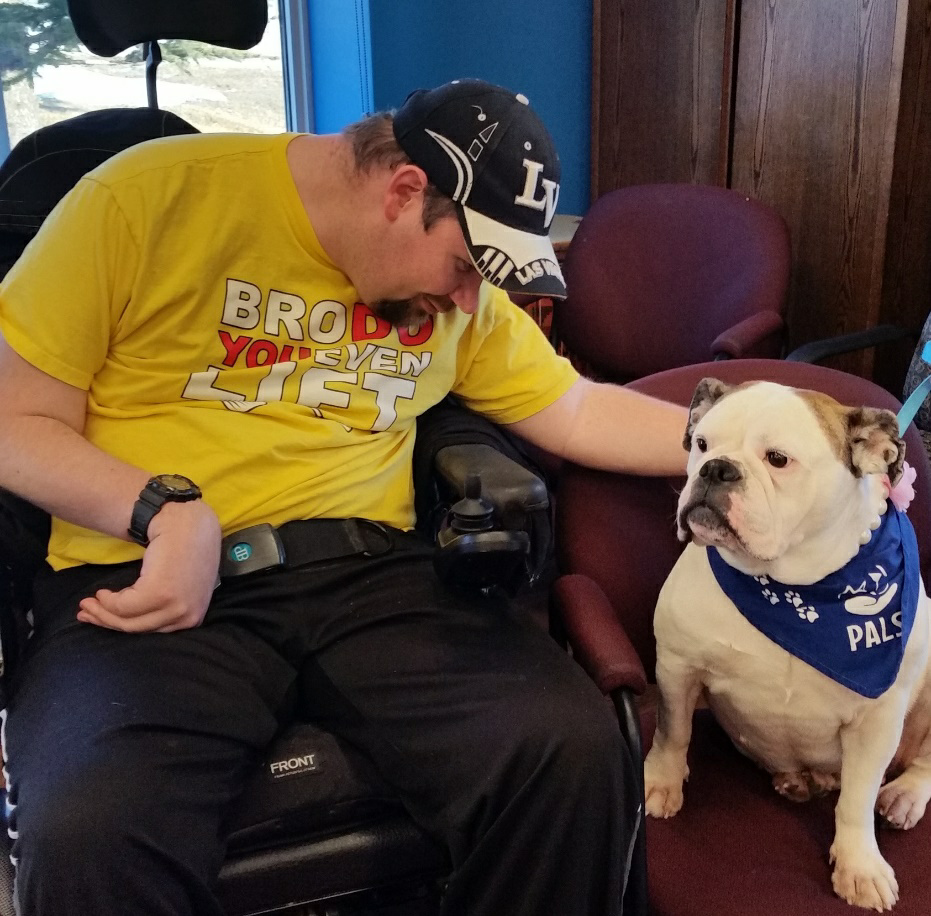 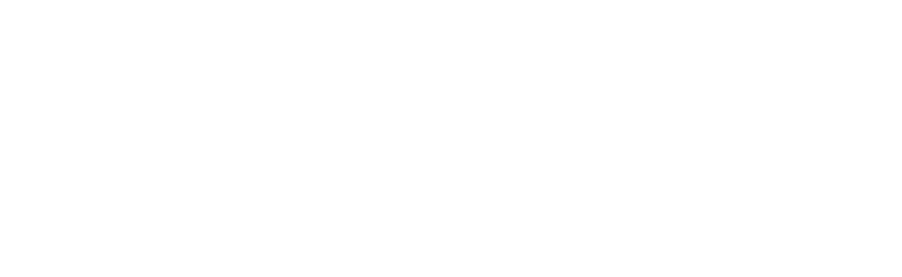 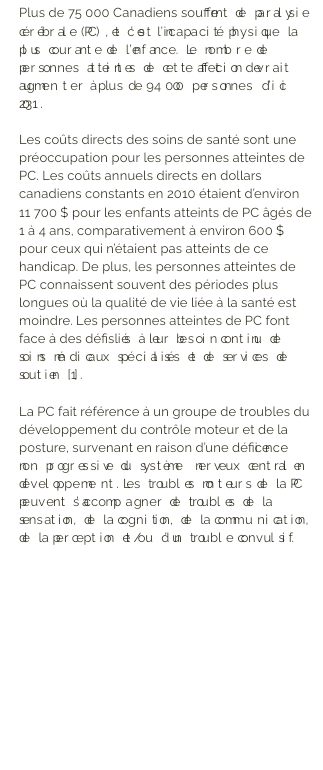 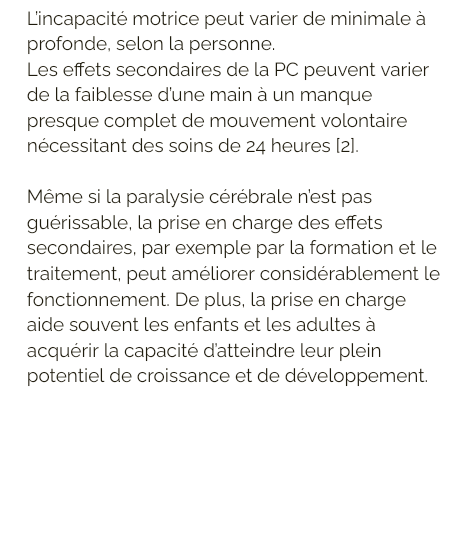 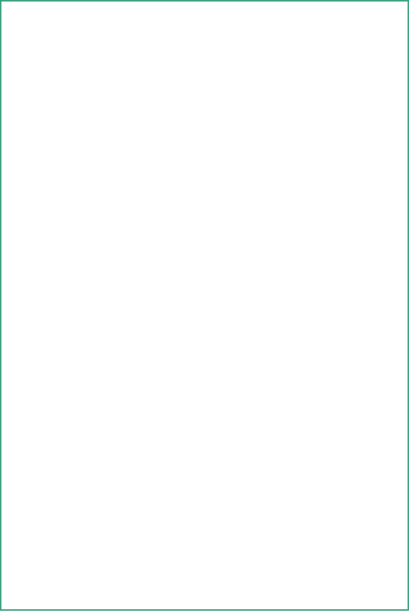 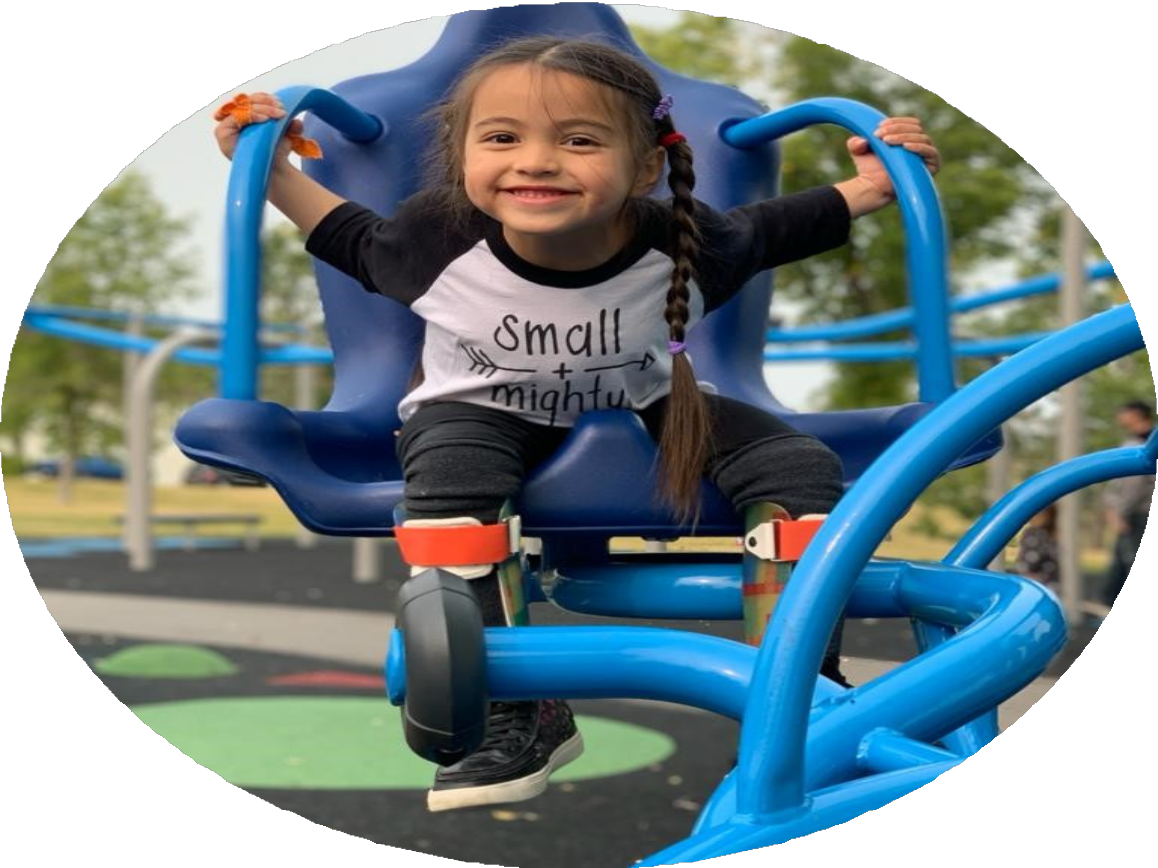 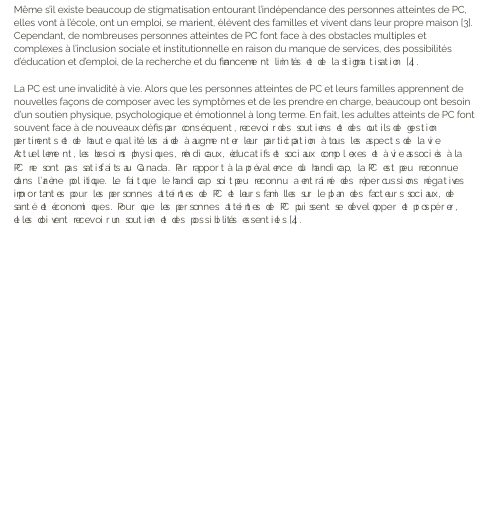 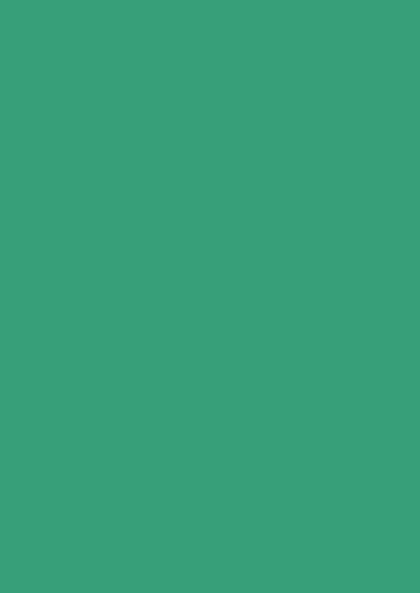 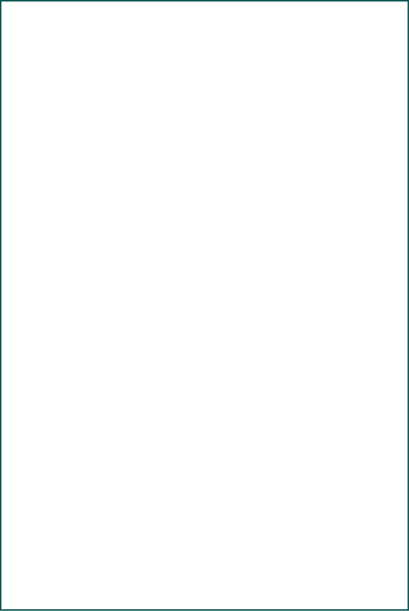 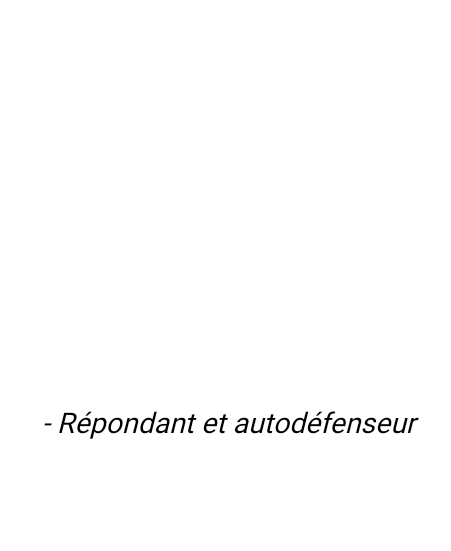 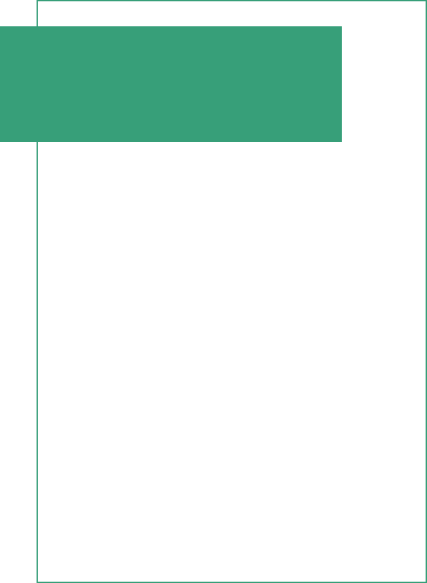 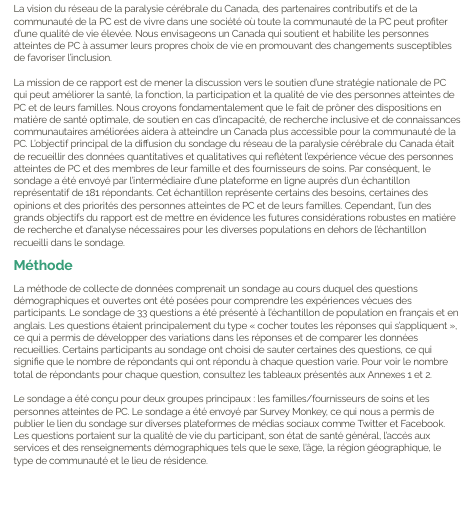 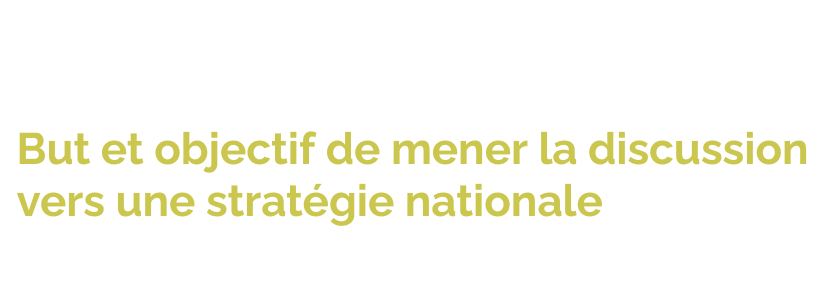 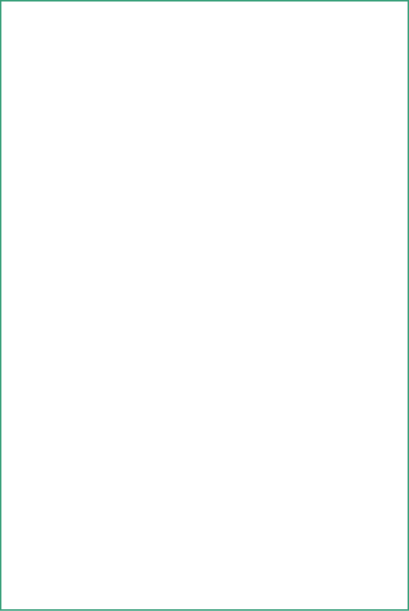 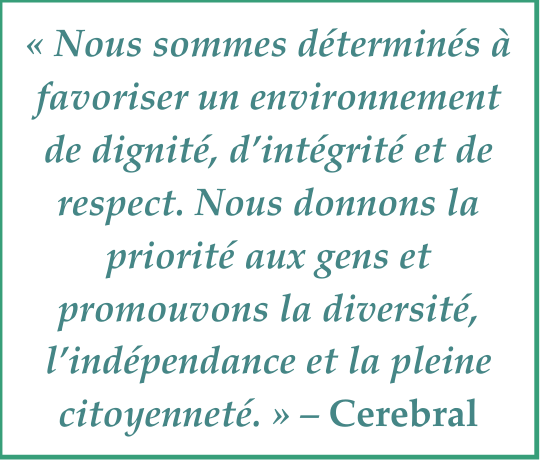 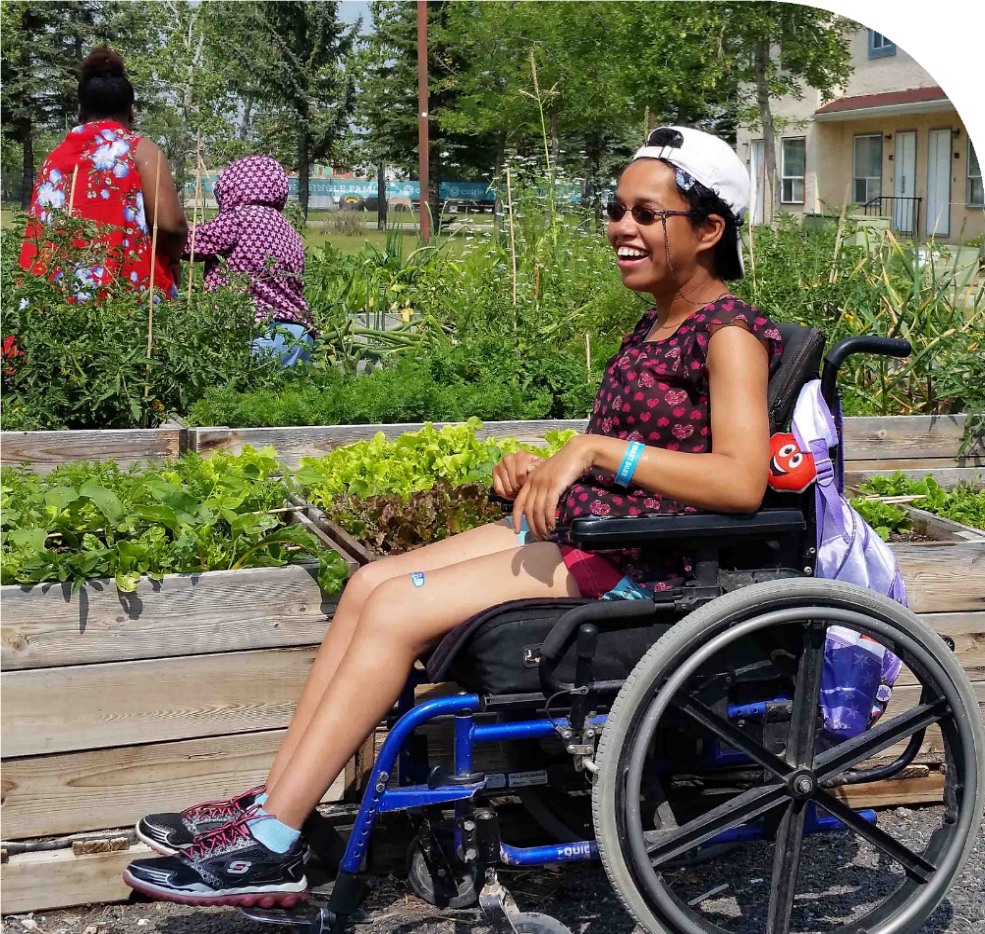 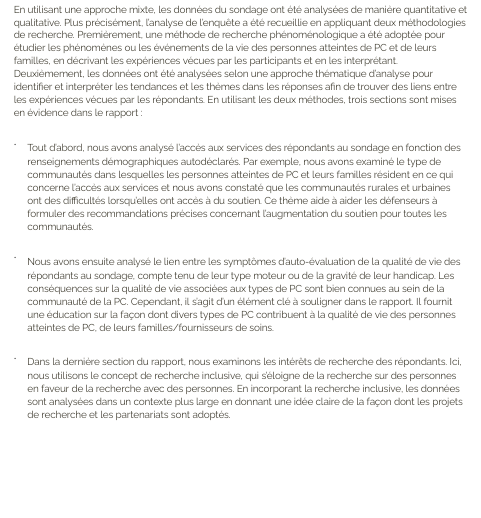 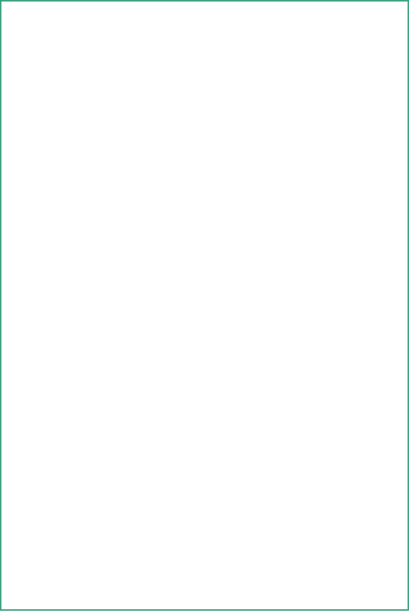 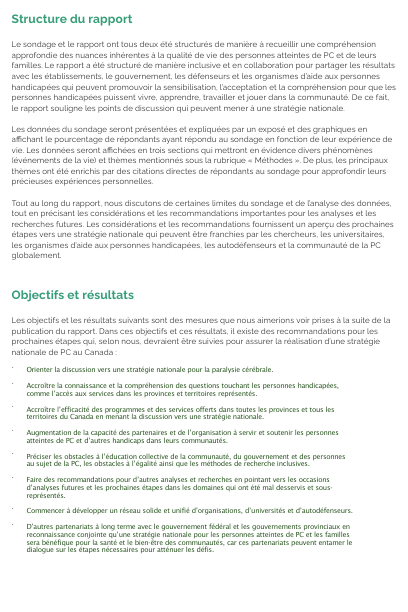 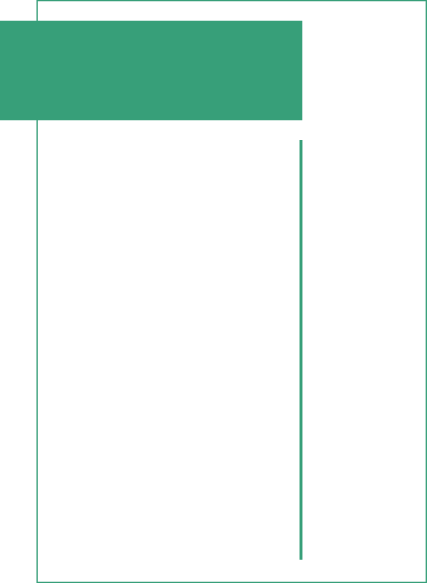 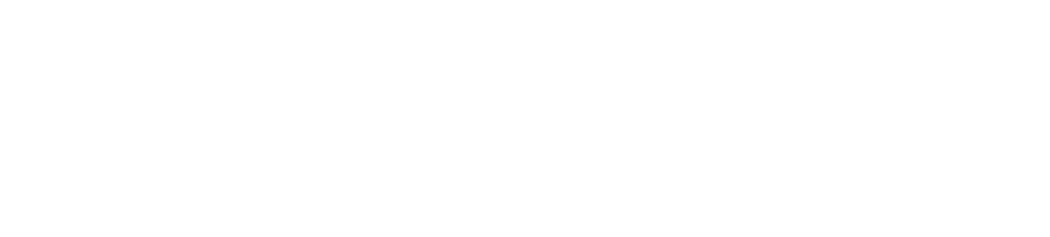 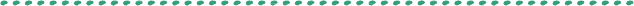 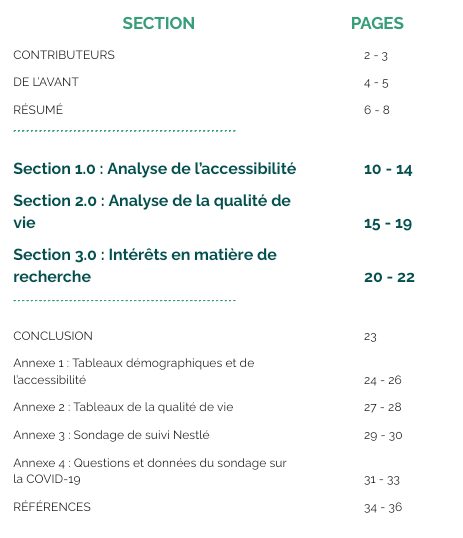 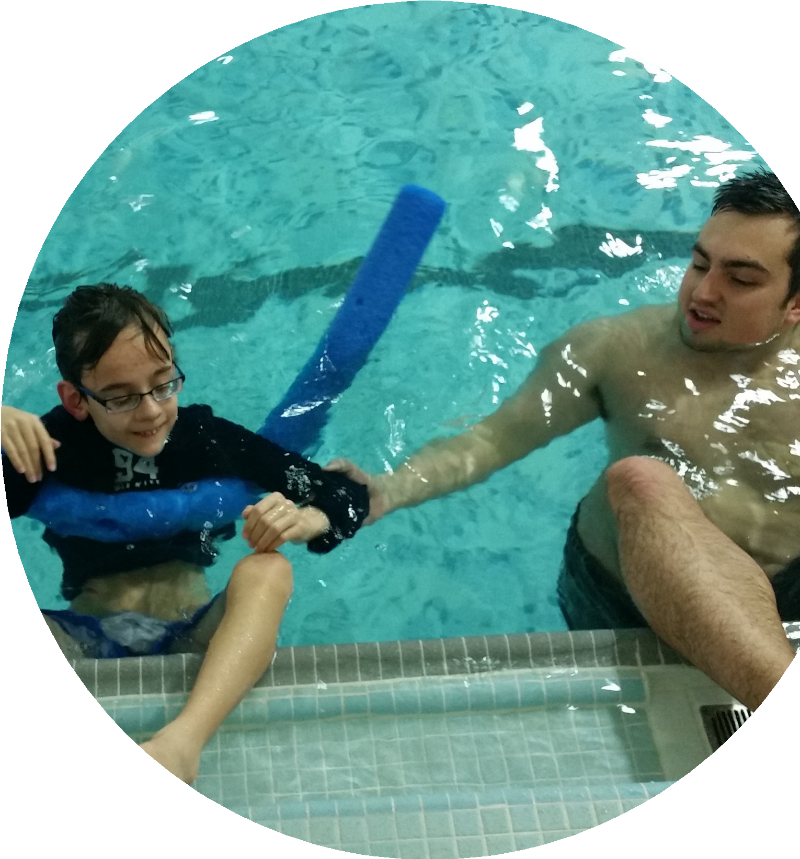 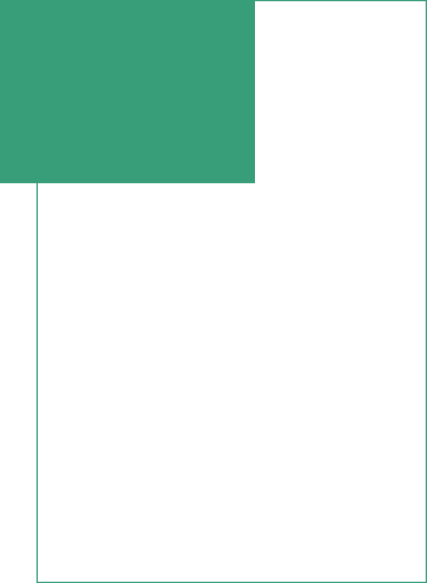 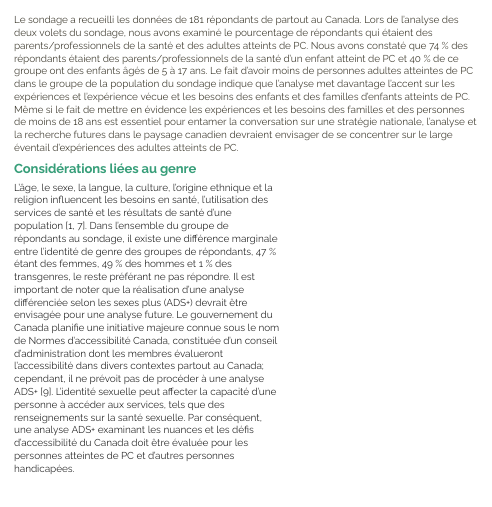 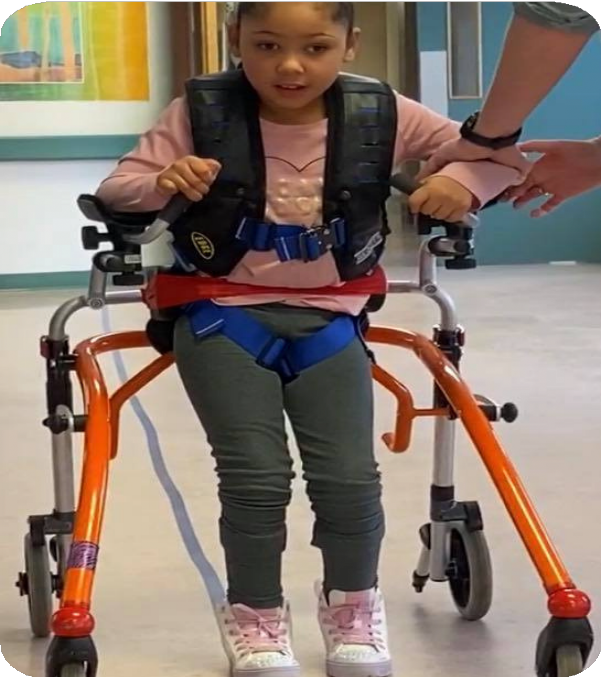 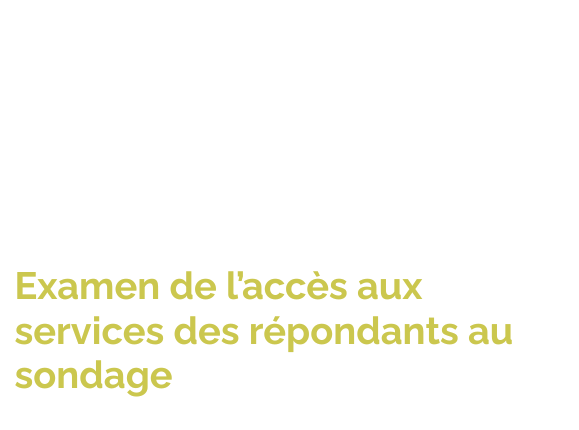 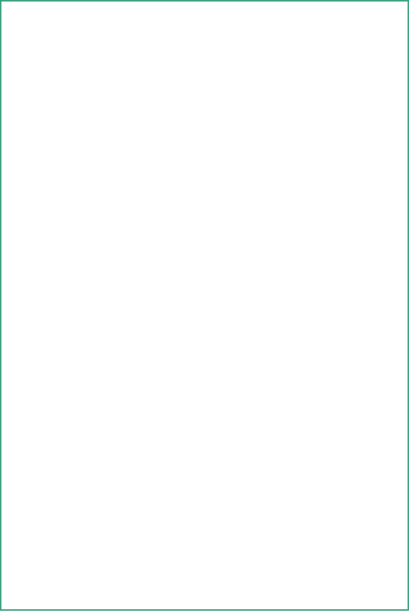 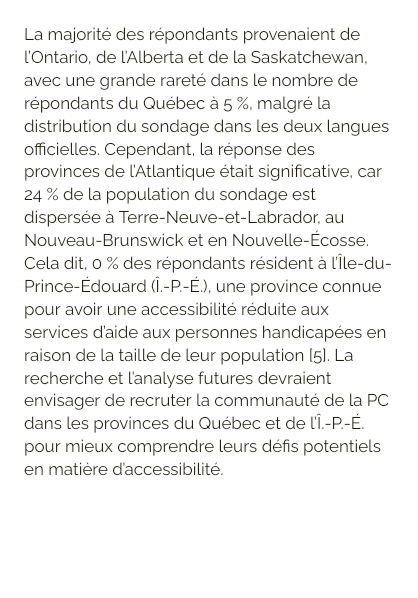 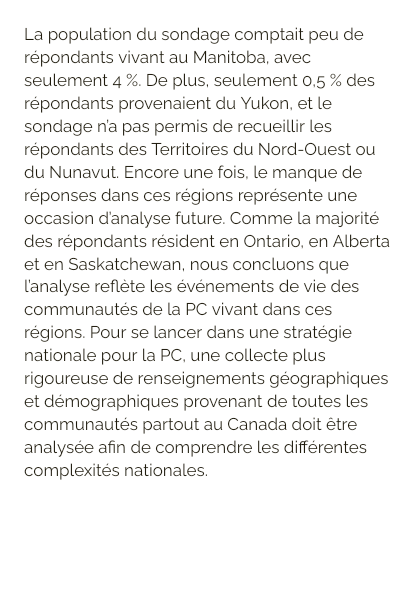 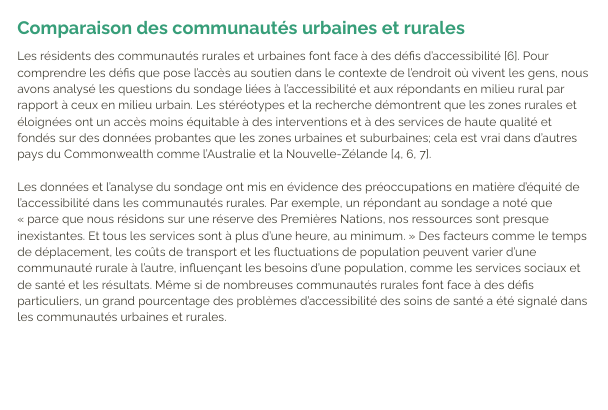 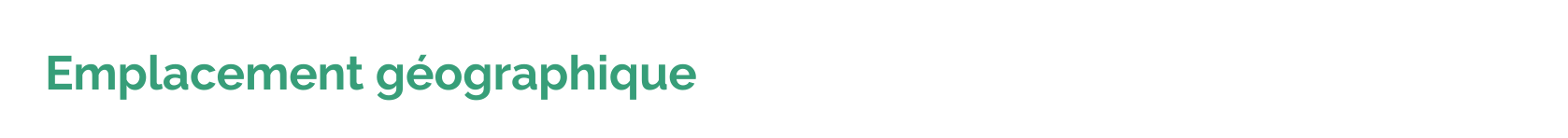 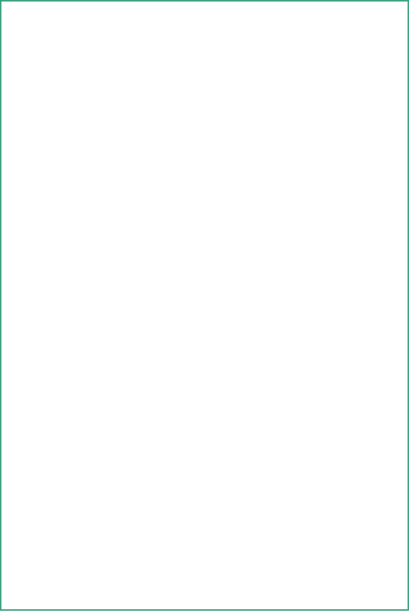 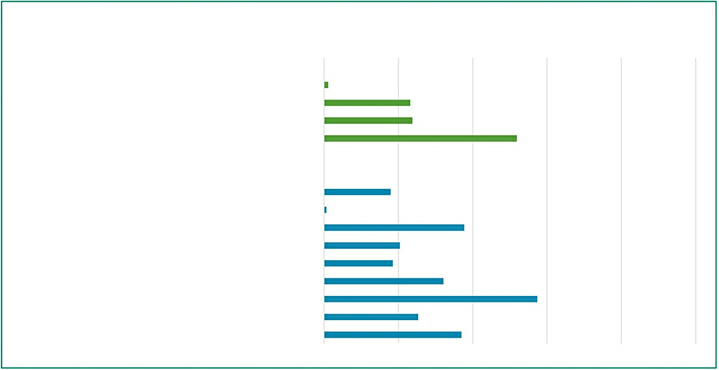 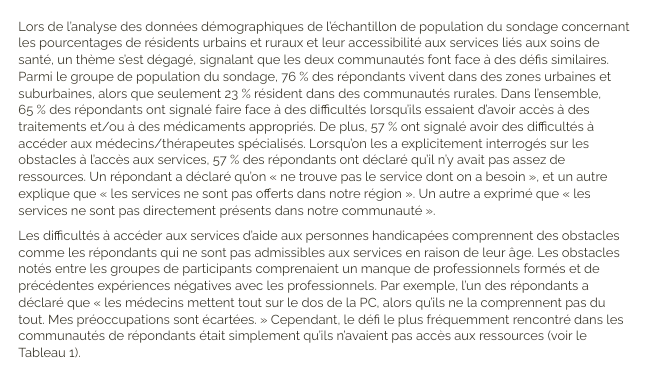 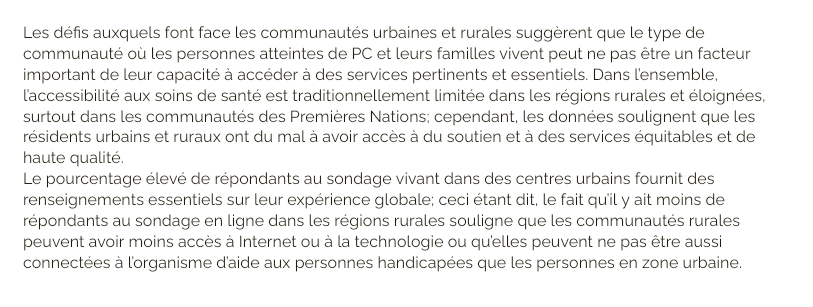 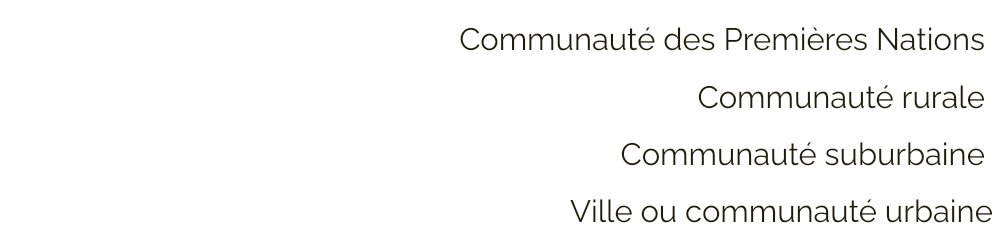 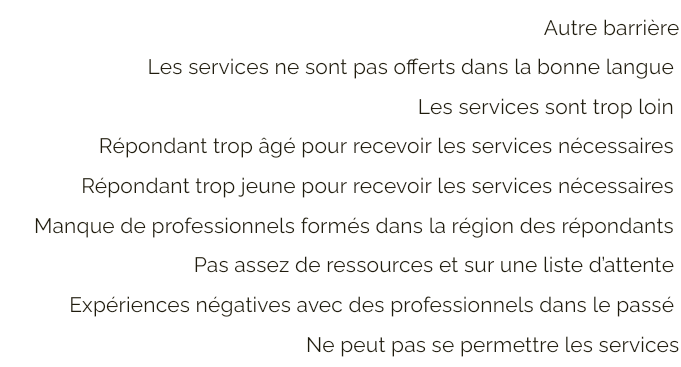 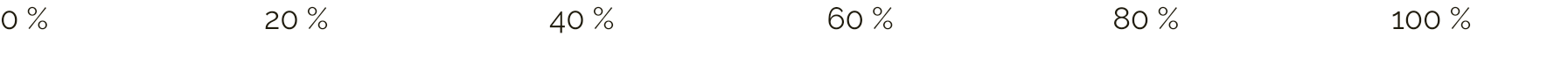 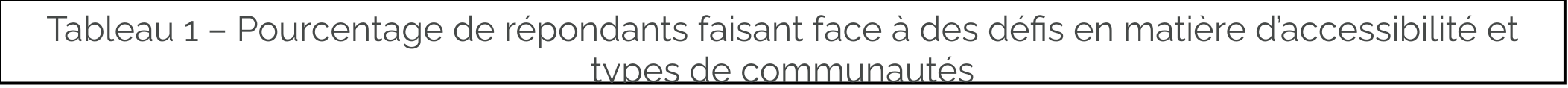 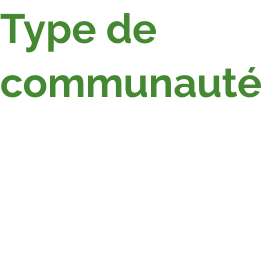 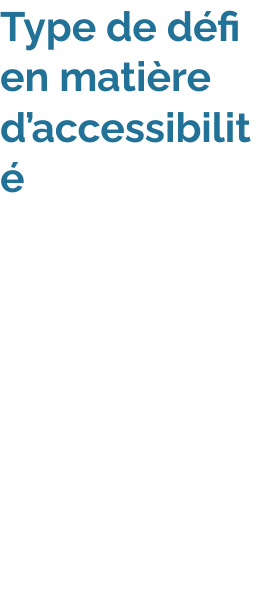 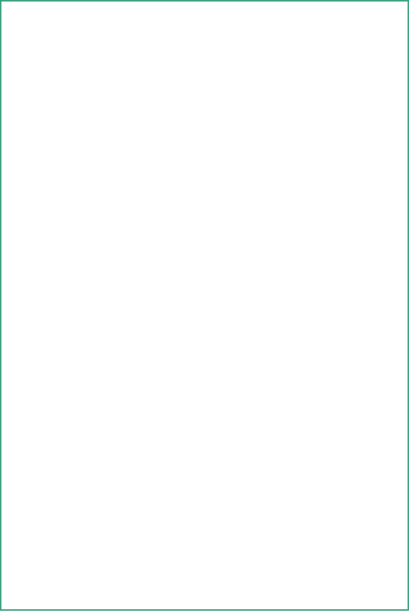 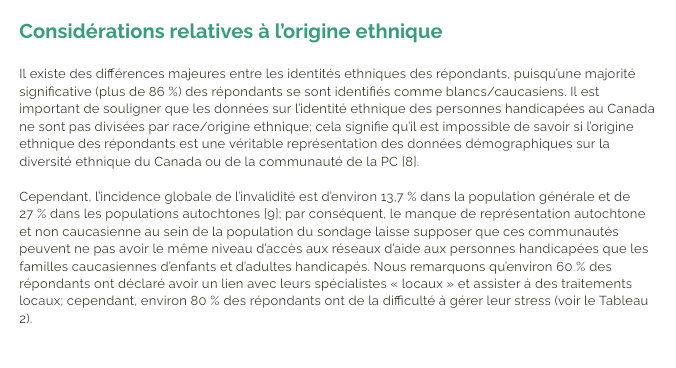 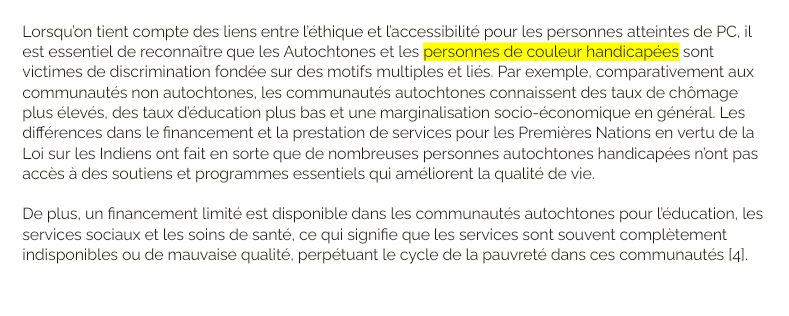 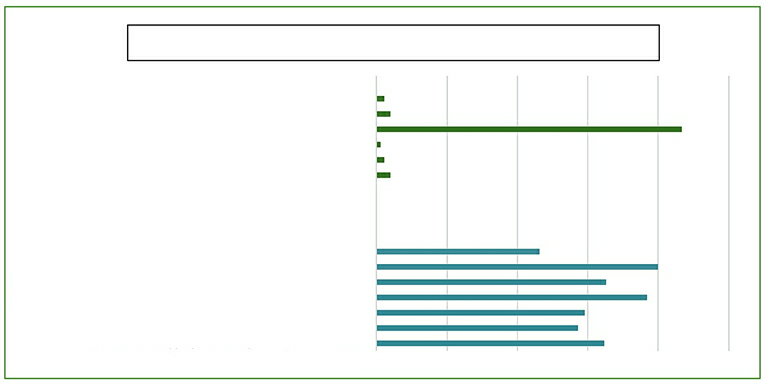 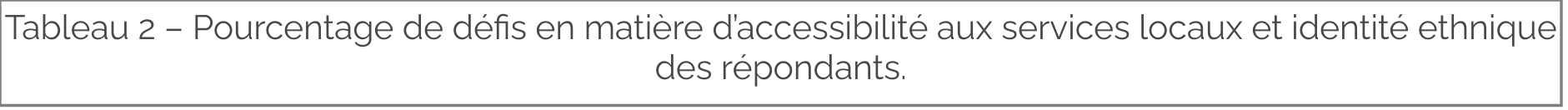 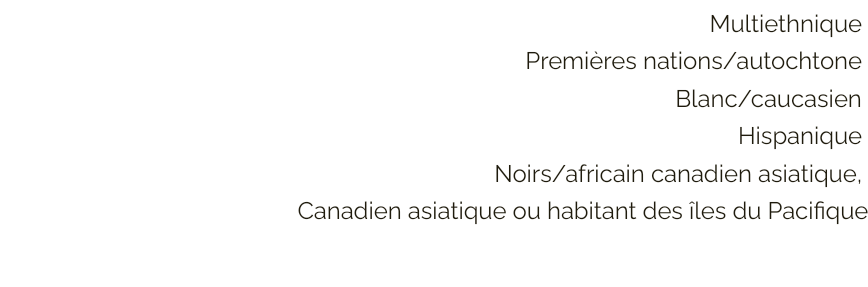 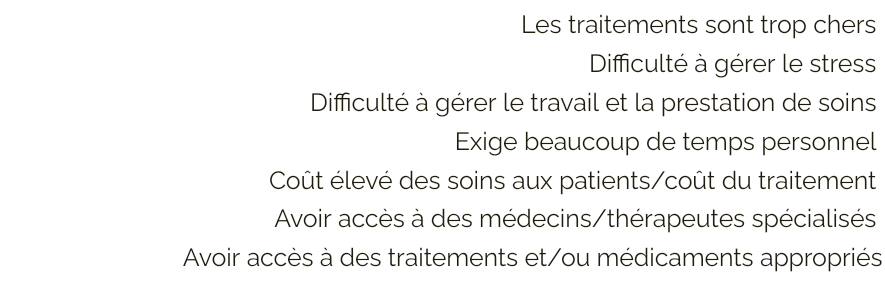 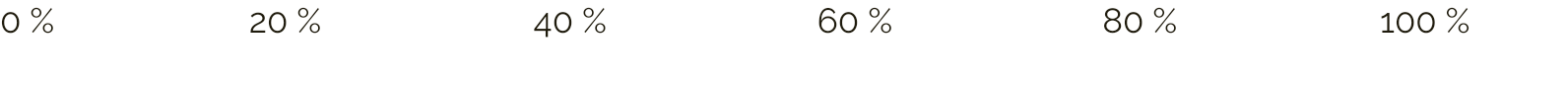 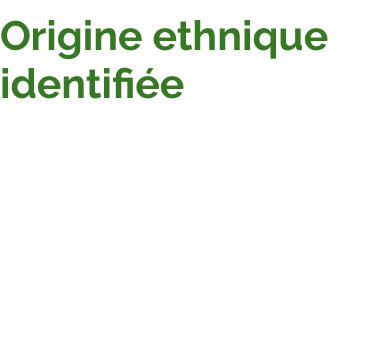 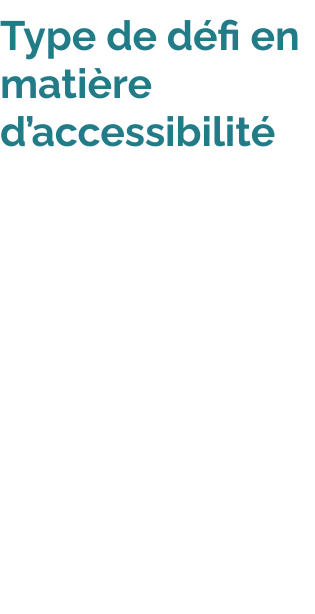 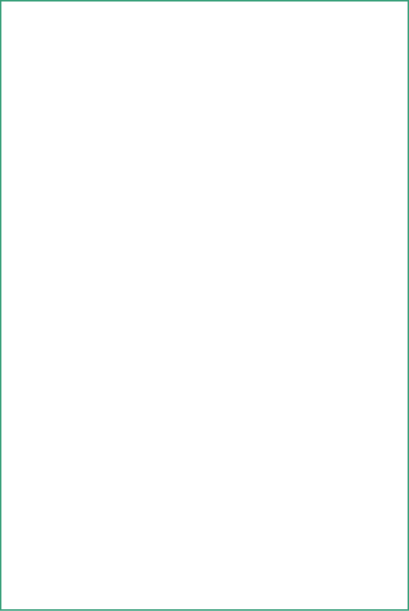 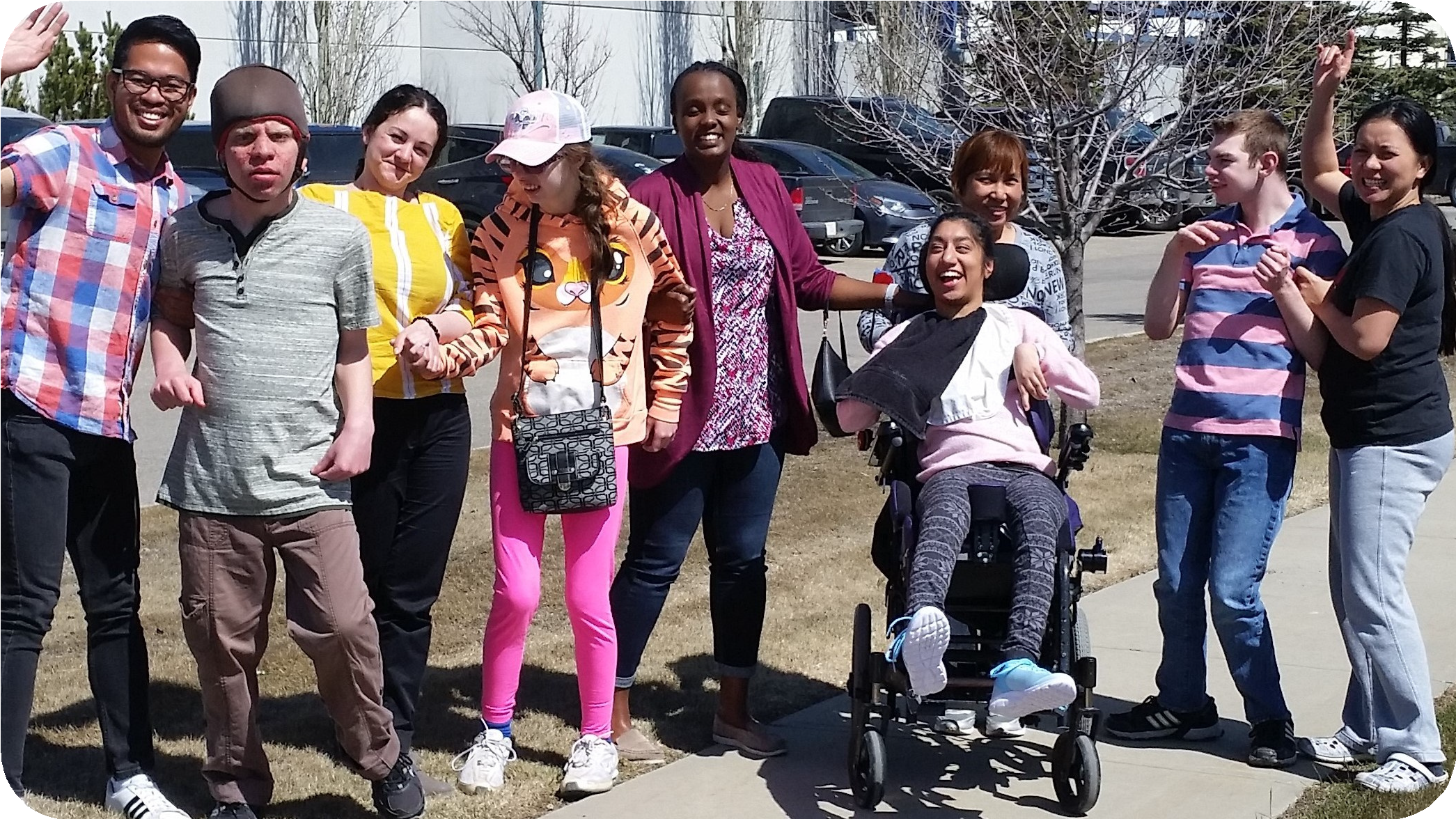 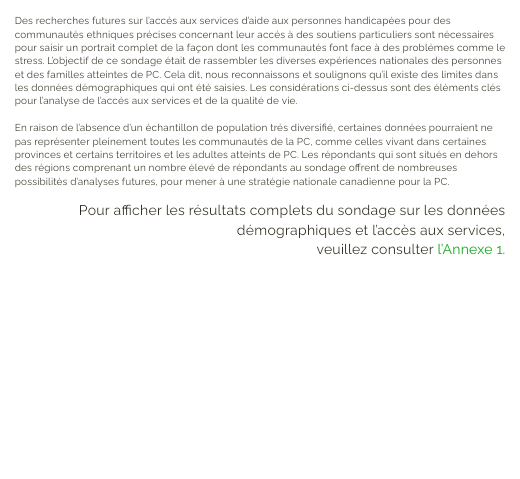 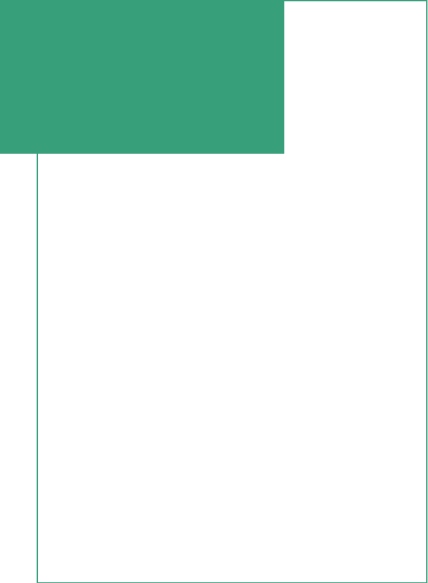 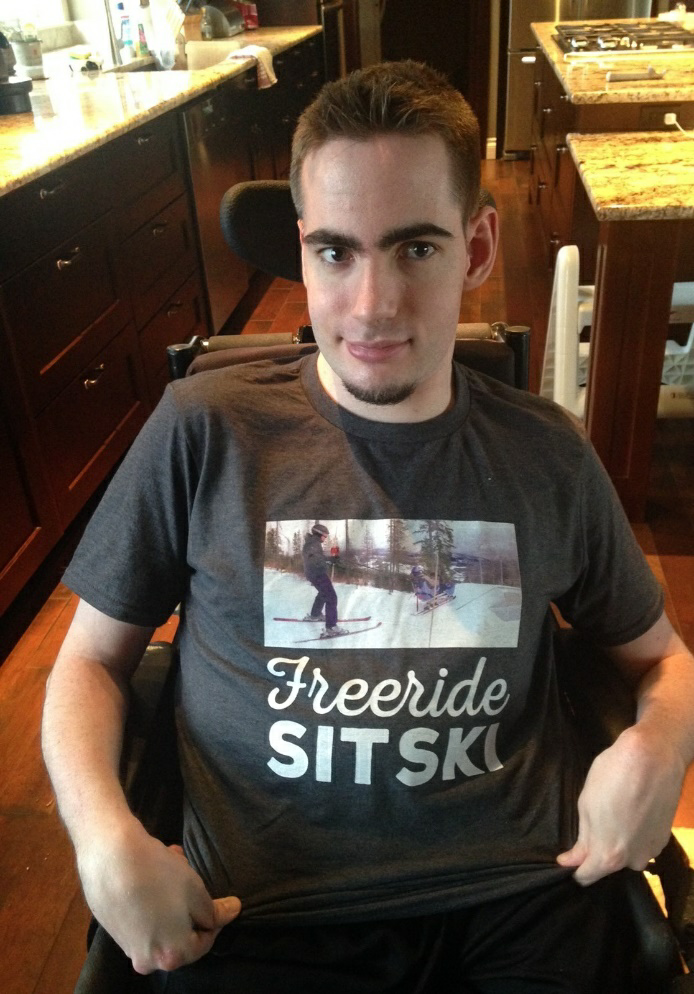 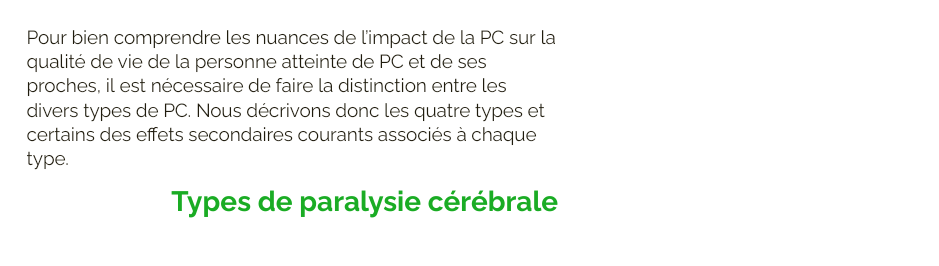 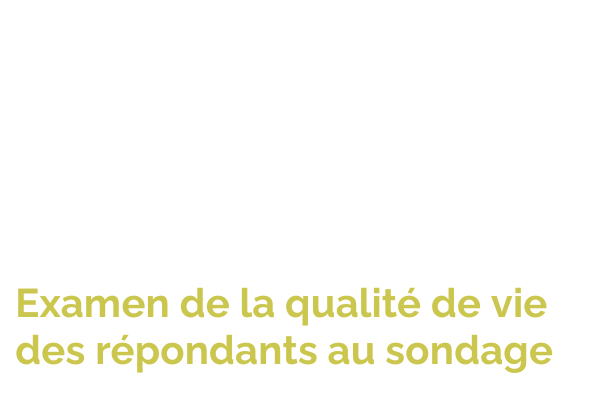 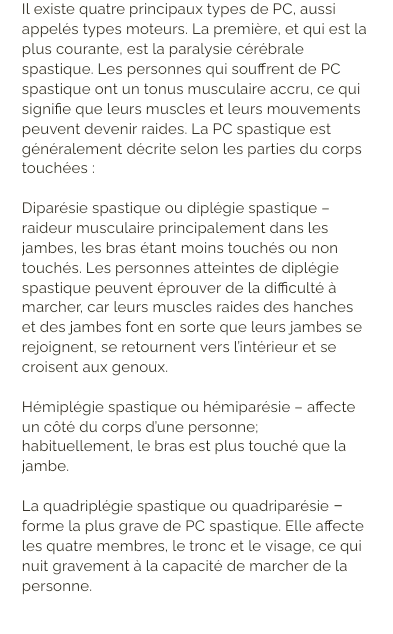 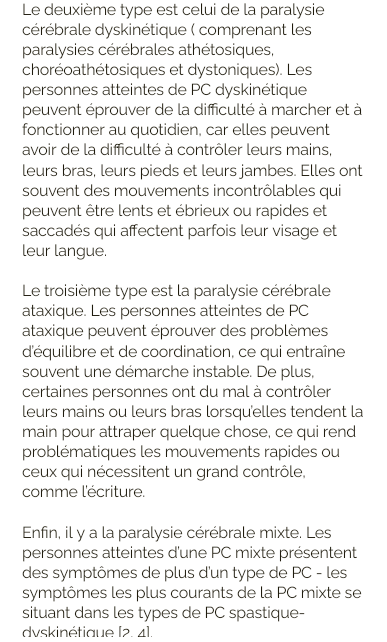 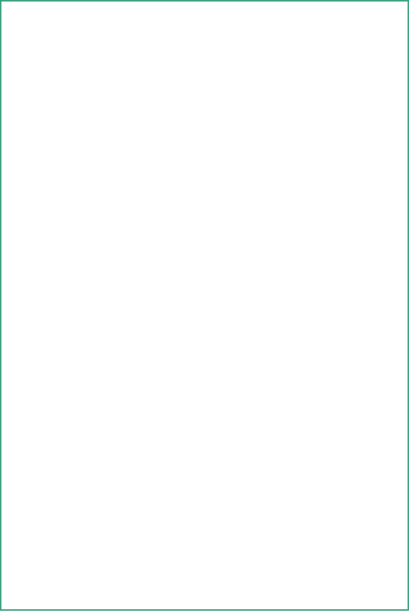 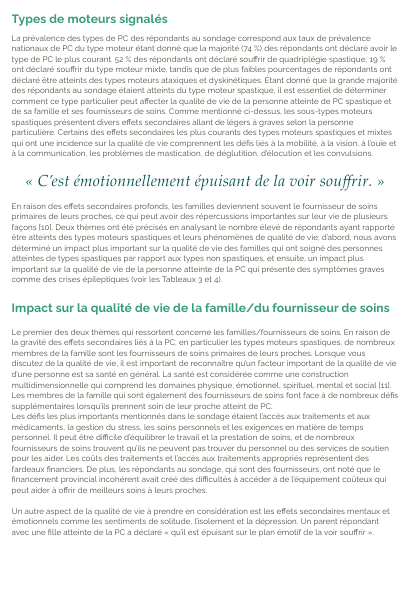 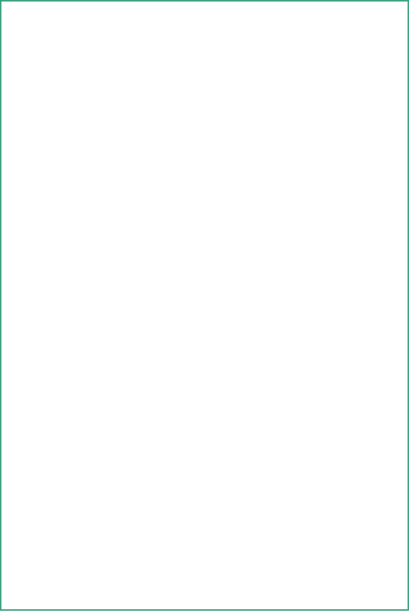 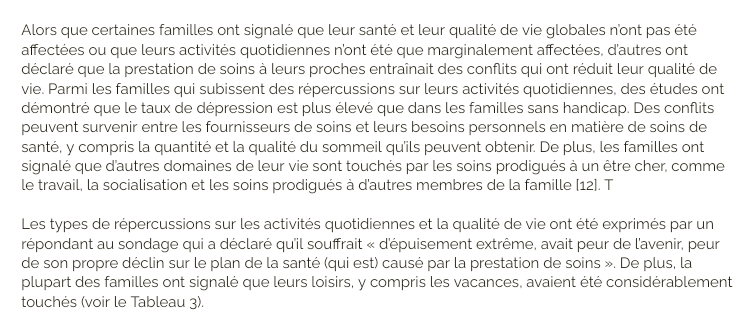 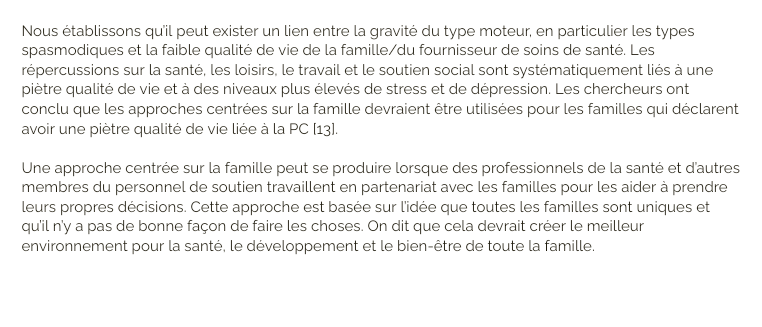 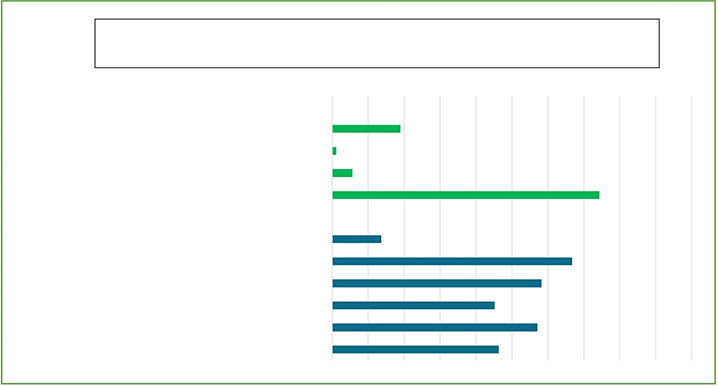 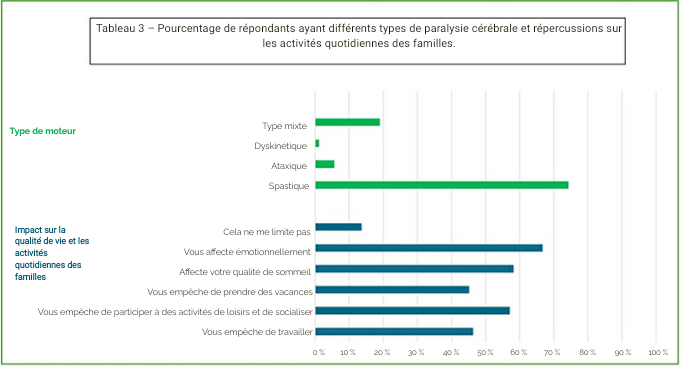 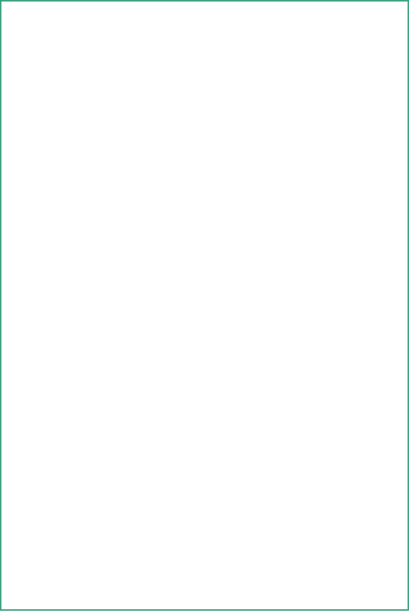 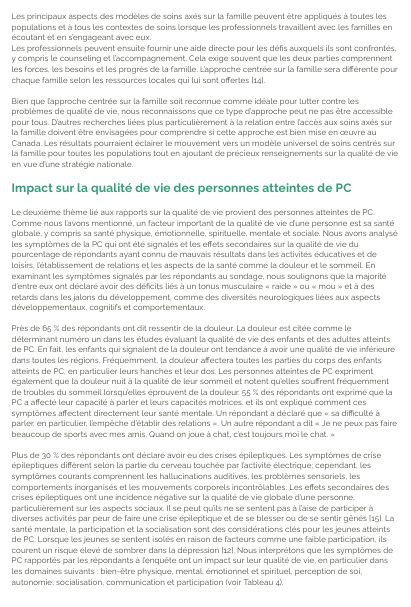 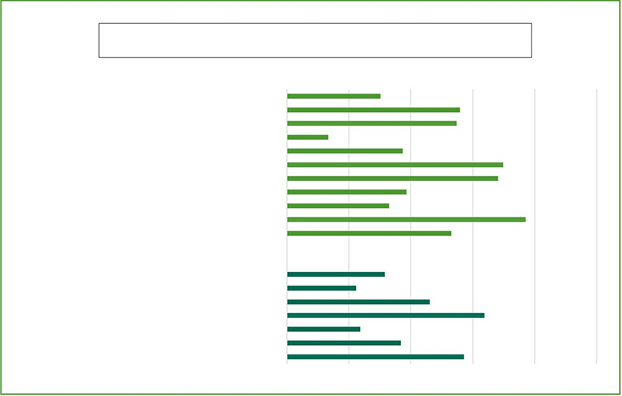 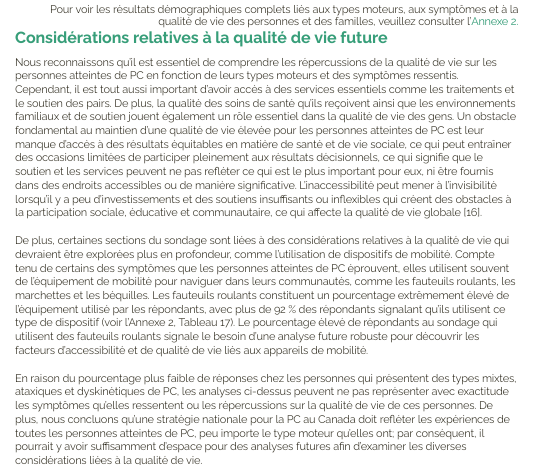 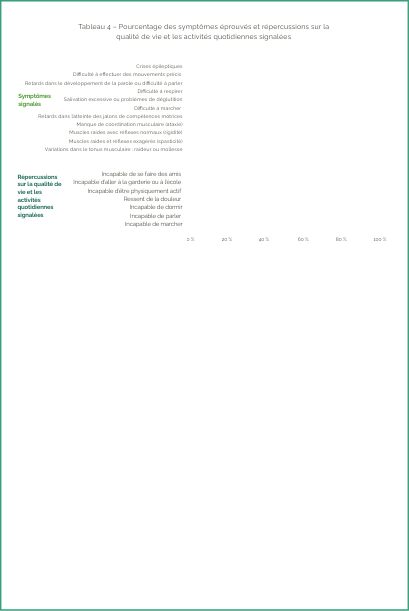 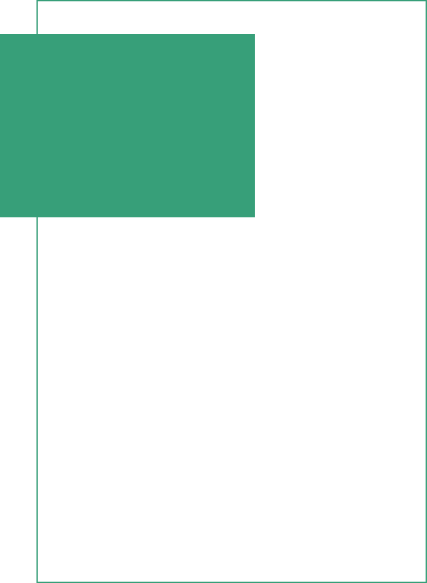 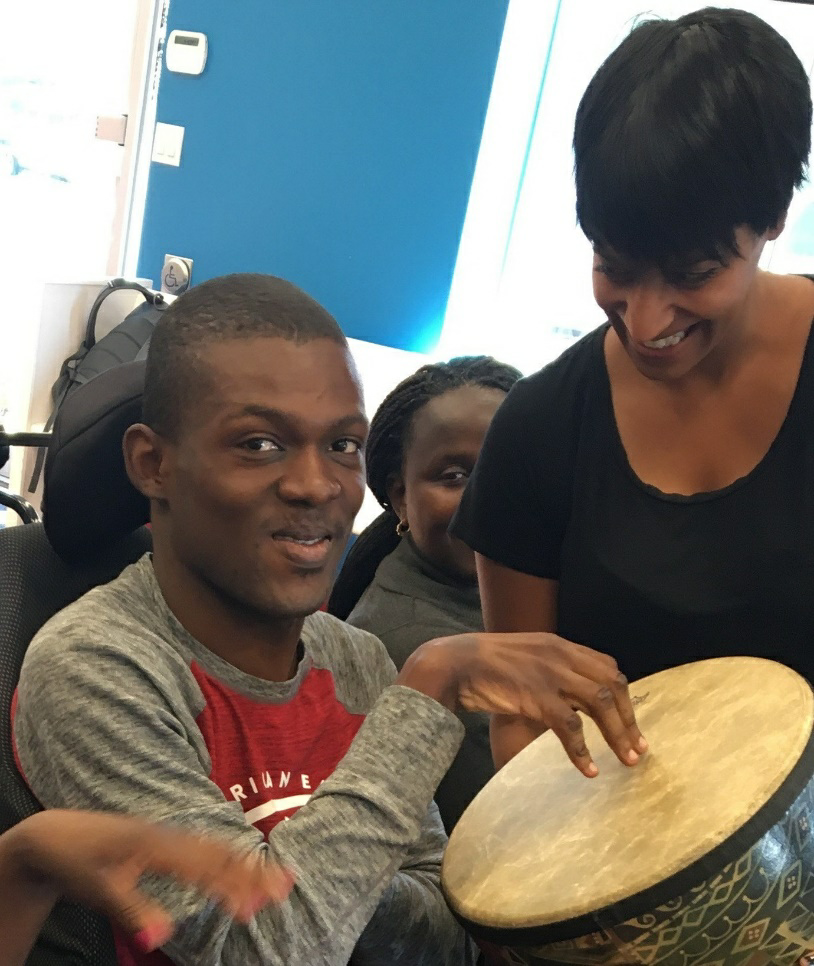 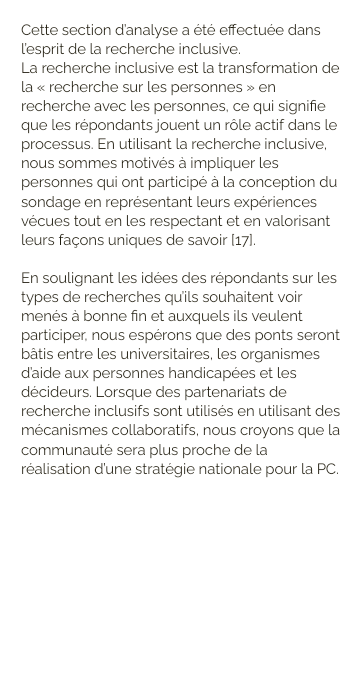 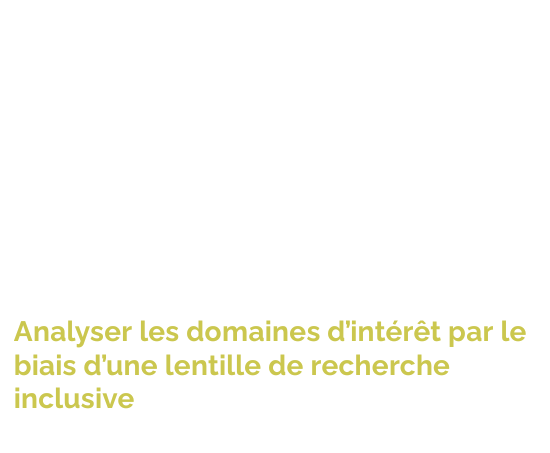 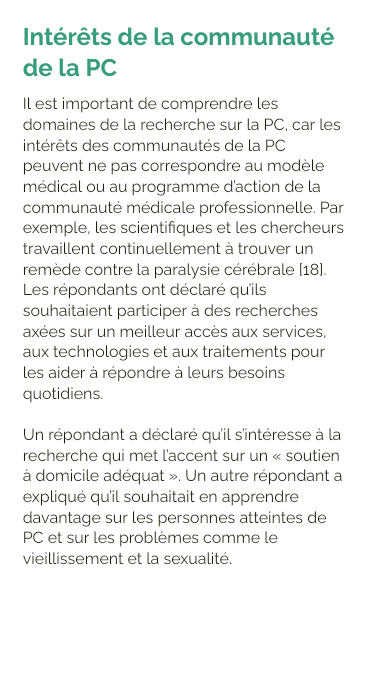 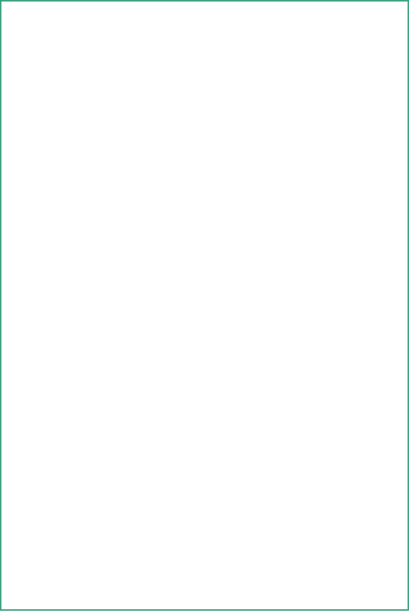 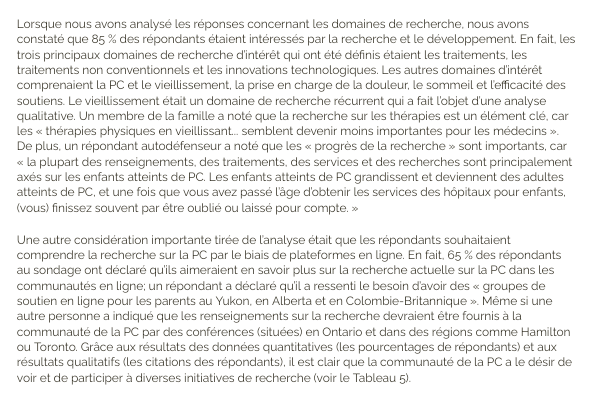 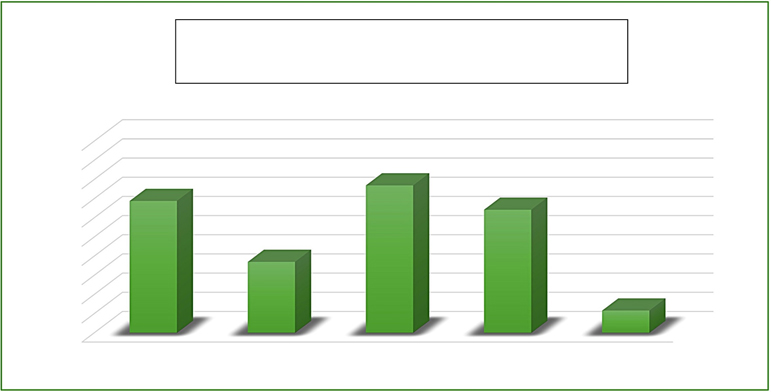 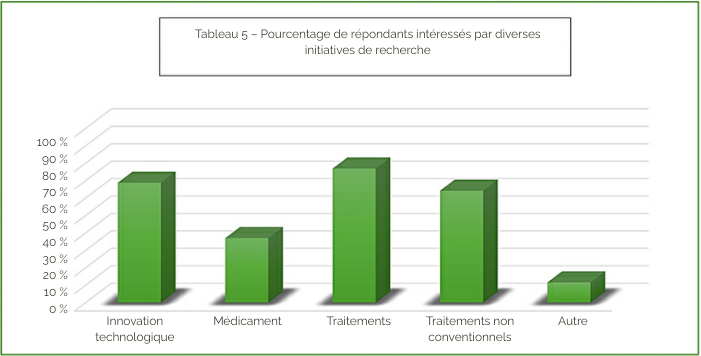 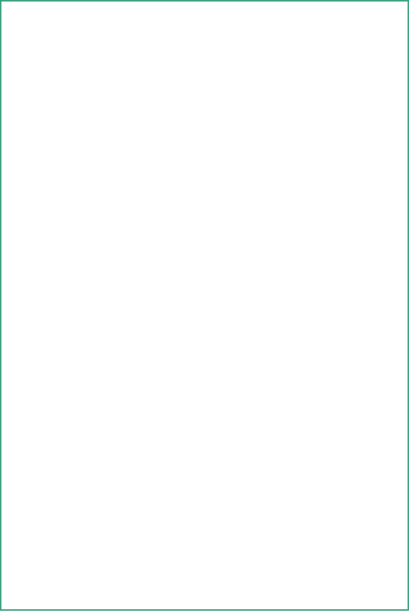 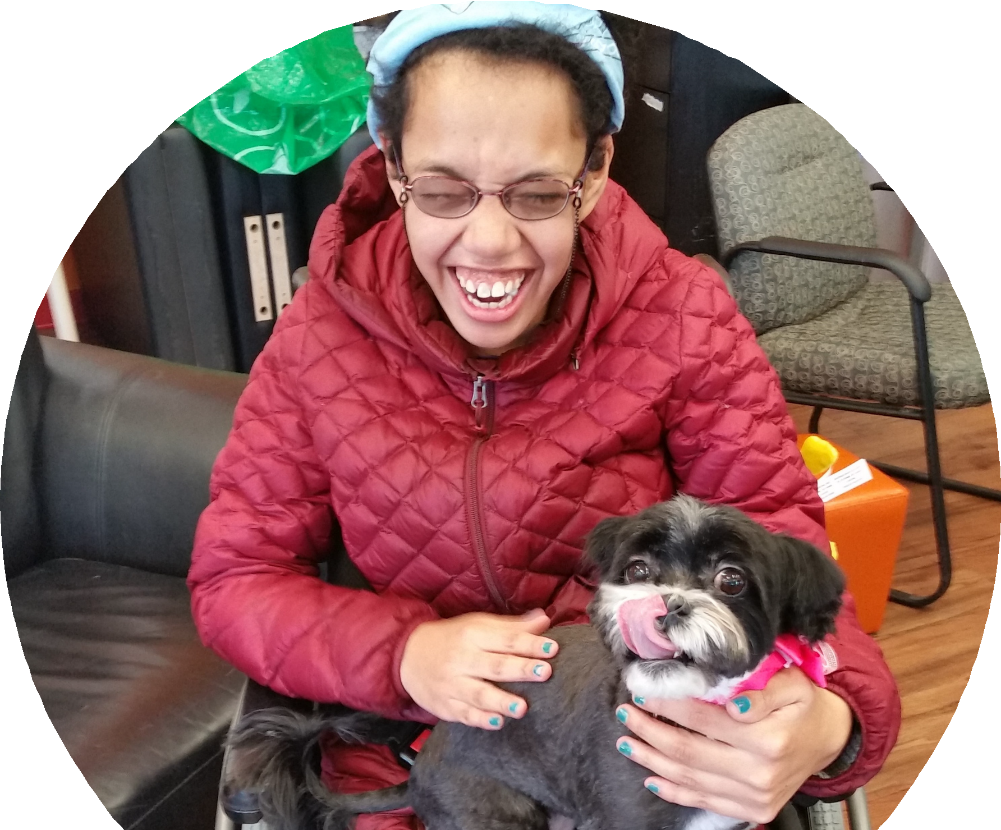 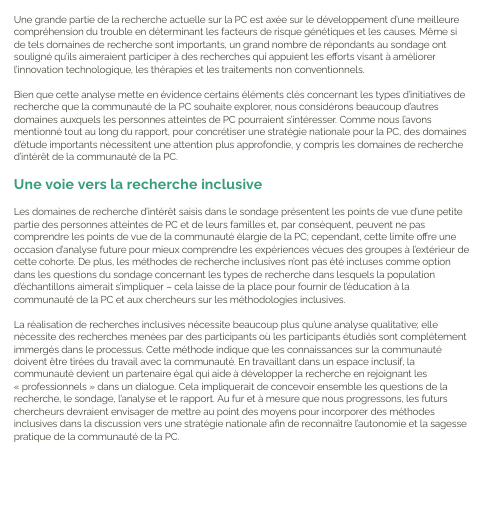 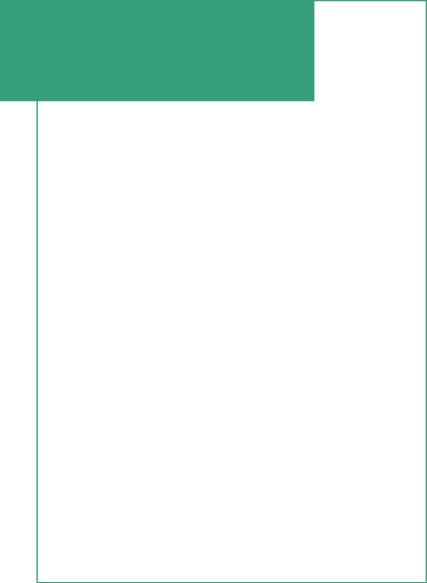 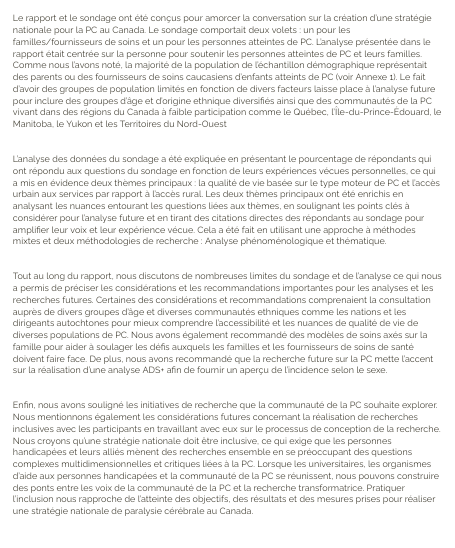 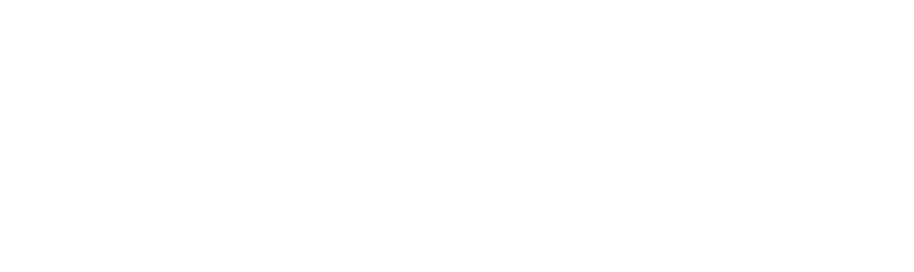 Les tableaux suivants mettent en évidence les données démographiques et les identifications personnelles recueillies des répondants au sondage, comme leurs groupes d’âge, les régions géographiques où ils vivent, les types de résidence et la communauté dans laquelle ils résident, ainsi que leur identité de sexe et d’ethnicité. De plus, les tableaux ci-dessous montrent les pourcentages de répondants qui ont accédé à certains services et tableaux présentant les défis d’accessibilité.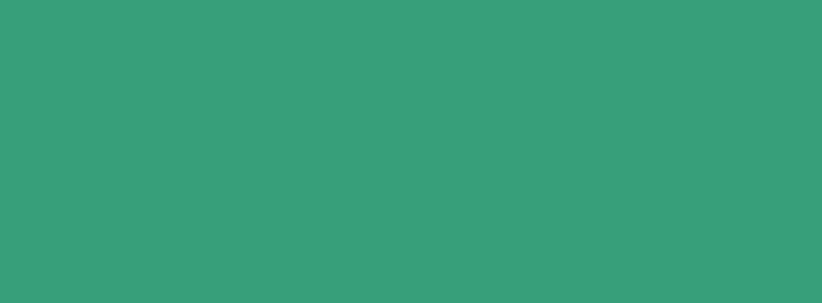 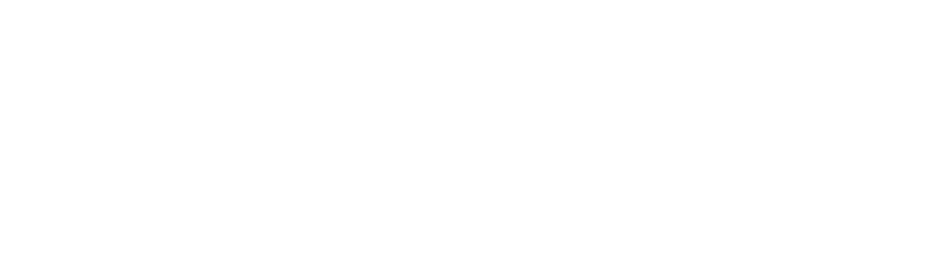 Les tableaux ci-dessous représentent les données démographiques recueillies :Tableau 1Tableau 2Tableau 3Tableau 4Tableau 5Tableau 6Tableau 7Tableau 8Tableau 9Tableau 10Tableau 11Tableau 12Tableau 13Tableau 14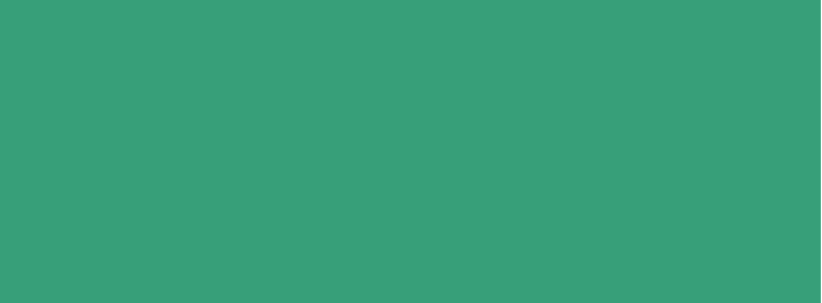 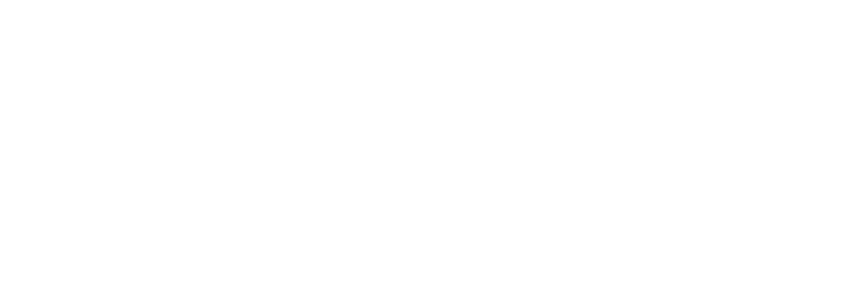 Types moteurs, symptômes et qualité de vieLes tableaux suivants mettent en évidence les pourcentages des répondants au sondage qui ont signalé le type moteur de PC diagnostiqué chez eux, leurs symptômes et les répercussions sur leur qualité de vie, comme les répercussions sur les activités quotidiennes, la capacité à travailler, à socialiser et à aller à l’école. Les répercussions sur la qualité de vie ont également été signalées par les familles/fournisseurs de soins.Tableau 15Tableau 16Tableau 17Tableau 18Tableau 19Tableau 20Tableau 21Tableau 22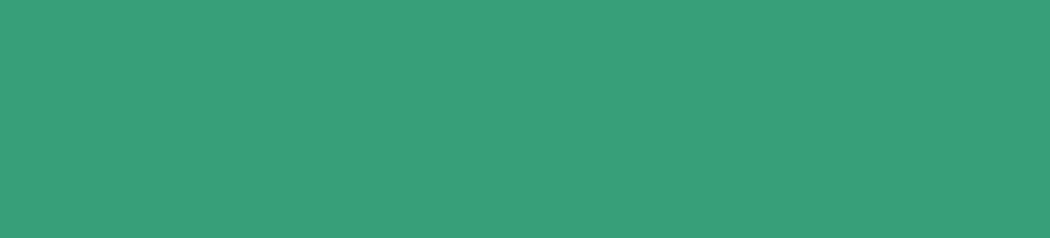 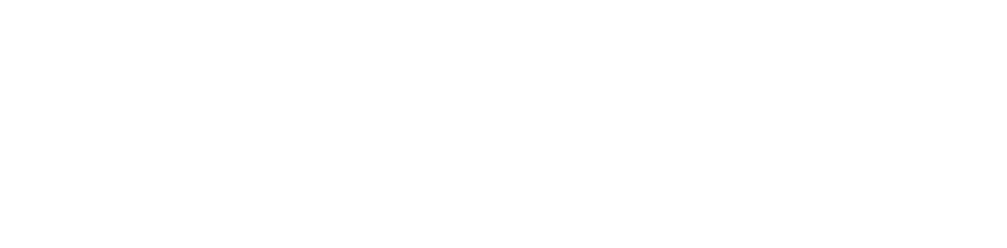 Les 15 questions suivantes visaient à explorer en profondeur les expériences personnelles vécues de 12 répondants. Vous trouverez ci-dessous les comptes-rendus écrits du « répondant 1 ». Veuillez noter qu’un fournisseur de soins a rempli le sondage de suivi pour le répondant 1. Pour consulter le sondage de suivi complet, veuillez suivre le lien fourni au bas de la page 33.N° 1 : Êtes-vous une personne, un aidant ou un parent d’une personne vivant avec la paralysie cérébrale?(Je suis un fournisseur de soins de santé qui remplit le sondage pour une personne de 29 ans vivant avec la PC spastique quad.N° 2 : Quelle a été l’incidence du diagnostic de la PC sur votre vie?Elle a limité ses choix en raison de la société dans laquelle nous vivons. Le gouvernement disant que nous n’avons aucun endroit où vivre, c’est triste, car elle est forcée de vivre dans un centre d’hébergement et de soins de longue durée. Son enfance était difficile, elle savait qu’elle était différente, elle ne pouvait pas aller à des soirées pyjama, elles n’étaient pas accessibles. Si elle était invitée quelque part, elle ne pouvait y aller que si l’endroit était accessible. Les amitiés étaient difficiles. Elle n’a pas eu de petit ami pendant ses études secondaires, personne n’était intéressé, c’était difficile. Elle serait naïve de dire que l’invalidité n’était pas un facteur. Grandir dans le monde et voir encore et encore, par des politiques conçues pour ne pas la vouloir ici. Chaque fois qu’elle se rend dans un magasin où elle ne peut pas entrer, elle dit que nous ne voulons pas qu’elle soit là, qu’elle ne mérite pas d’être là. C’est ce qu’ils disent par leurs actions.N° 3 : Dans quel type de communauté habitez-vous?Halifax voulait vivre à Halifax parce qu’il y a plus de ressources. Elle a grandi dans une petite ville, où il n’y avait pas de possibilités, alors elle est déménagée à Halifax. Si elle voulait avoir un avenir, elle a eu l’impression qu’elle devait déménager en ville.N° 4 : Pensez-vous qu’il y a des obstacles à l’accès aux services en fonction de vos besoins individuels? Si oui, de quel type de services manquez-vous?Absolument, les services manquent – elle doit réserver un autobus une semaine à l’avance si elle veut sortir. Sa vie est très structurée. Son père a une fourgonnette accessible aux fauteuils roulants. Elle vient juste d’être autorisée à quitter son établissement pour la première fois en 7 mois. Même si elle n’était pas autorisée à prendre l’autobus, car c’est une règle de son centre d’hébergement et de soins de longue durée. On ne la considère pas comme une personne. Selon Santé Nouvelle-Écosse, les personnes de 18 à 64 sont considérées comme de jeunes adultes (il y a donc un manque de compréhension à cet égard). Halifax est une ville très ancienne, la plupart des bâtiments ne conviennent pas aux fauteuils roulants. Sa meilleure amie vient tout juste d’avoir un appartement accessible aux fauteuils roulants.N° 5 : Croyez-vous avoir suffisamment de soutien dans votre communauté? Quel type de soutien vous est offert et de quel soutien croyez-vous manquer?Ses parents sont d’un grand soutien parce qu’elle vit dans un centre d’hébergement et de soins de longue durée, elle est disqualifiée des soutiens provinciaux. Par exemple, elle n’a pas accès au financement de relève. A un travailleur social.Elle est forcée de vivre dans un centre d’hébergement et de soins de longue durée, alors oui, c’est accessible.N° 6 : Votre logement est-il accessible en fonction de vos besoins individuels? Quels obstacles rencontrez-vous?Elle est forcée de vivre dans un centre d’hébergement et de soins de longue durée, alors oui, c’est accessible.Oui et non, elle reçoit 300 $ par mois du gouvernement, mais c’est pour des dépenses personnelles. Son père aide à la soutenir. Elle fait parfois des conférences à 50 $ l’heure, mais cela n’est pas constant.N° 7 : Avez-vous accès à du soutien financier? Si non, quels obstacles rencontrez-vous lorsque vous essayez d’accéder à des ressources financières?Oui et non, elle reçoit 300 $ par mois du gouvernement, mais c’est pour des dépenses personnelles. Son père aide à la soutenir. Elle fait parfois des conférences à 50 $ l’heure, mais cela n’est pas constant.N° 8 : Avez-vous des préoccupations concernant la nutrition? Si oui, où êtes-vous allée ou avec qui avez-vous parlé de cette préoccupation? Avez-vous accès à du soutien financier pour vos besoins nutritionnels?Les repas sont fournis par le centre d’hébergement et de soins de longue durée, les repas ne sont ni bons ni savoureux, mais ils suivent le Guide alimentaire canadien. (Le répondant) est capable de manger par la bouche.N° 9 : En ce qui concerne la nutrition et la déglutition, à quelle fréquence toussez-vous, vous étouffez-vous ou ressentez-vous de la douleur lorsque vous mangez ou buvez?A beaucoup de problèmes d’étouffement, depuis trois à quatre ans, a dû changer son régime alimentaire; les fruits sont très difficiles à moins d’être en purée. Tout ce qui est très juteux, les soupes doivent être séparées. Est capable de tousser seule, s’il s’agit d’un risque élevé, mange devant quelqu’un. Son père lui apporte également de la nourriture.N° 10 : Lequel des énoncés suivants décrit le mieux la préparation des repas et la cuisine pour vous?Ses repas lui sont fournis par le centre d’hébergement et de soins de longue durée.N° 11 : En ce qui concerne votre nutrition et votre reflux acide/vos brûlures d’estomac, éprouvez-vous l’un des symptômes suivants?Non. Elle souffrait d’anorexie depuis environ un an... c’était un moyen d’essayer de se guérir elle-même.N° 12 : Pensez-vous que la pandémie a affecté votre mode de vie individuel ou familial? Comment ça?Elle n’a pas pu quitter son domicile pendant 7 mois, mais seuls les médecins sont venus. La pandémie l’a rendue très déprimée, effrayée de vivre dans un centre d’hébergement et de soins de longue durée. Est désolée pour tout le monde impliqué. Hier, elle a parlé à un avocat des droits de la personne, elle a déposé une plainte sur les droits de la personne selon laquelle elle était forcée de vivre dans un centre d’hébergement et de soins de longue durée. Pro Bono, une femme très forte se bat pour elle.N° 13 : Quels types de programmes, de ressources et de soutien aimeriez-vous recevoir d’une association provinciale de la PC?L’orthophonie offerte à un très jeune âge, cette thérapie l’a aidé dans son jeune âge. Financement de l’équipement, peu importe l’âge, le répit ou le programme de jour. Une agence d’emploi et un soutien à l’éducation. Groupe de soutien des pairs. Accès à différents types de traitements, à des traitements non conventionnels, si intéressé. Un programme qui paiera pour les médicaments. Elle utilise de l’huile de marijuana que son père paie, ce qui est très utile pour sa douleur et son sommeil.N° 14 : Sur quelles initiatives aimeriez-vous voir se concentrer une organisation nationale comme le Réseau PC Canada?L’équipe de défense juridique prendra en charge les cas d’injustice, en utilisant son exemple comme violation des droits de la personne. Sent qu’elle fait l’objet d’une discrimination, veut quelqu’un à qui parler. Veut voir plus d’efforts pour placer les enfants dans plus de salles de classe, les cours sont toujours très séparés, lorsqu’elle était enfant, elle a été emmenée dans une classe clinique pour obtenir un soutien supplémentaire, pourquoi le soutien ne pourrait-il pas être fourni en classe, elle a été taquinée parce qu’elle faisait partie d’une classe spéciale. Je ne pouvais pas manger à la cafétéria, je devais manger dans la classe clinique.N° 15 : Sur quels services croyez-vous qu’il est le plus important pour le gouvernement de se concentrer par rapport à la PC?Heures de soins flexibles pour ceux qui ont besoin de soins. Approuver plus de médicaments, un examen des médicaments, examiner l’huile de marijuana. Financement supplémentaire pour vivre, elle gagne seulement 300 $ par année.Remarques supplémentaires :La première répondante est une défenseur extraordinaire pour elle-même et les autres. Elle entame actuellement le processus d’une plainte relative aux droits de la personne auprès du gouvernement de la N.-É. pour avoir été forcée de vivre dans un centre d’hébergement et de soins de longue durée. Elle a une voix forte. Elle souhaite fortement faire partie d’une association provinciale de PC pour la Nouvelle-Écosse.Pour consulter l’intégralité du sondage de suivi de Nestlé, veuillez utiliser le lien suivant :https://docs.google.com/spreadsheets/d/1LtomtijQOltI8xJffFwQYgvyTWbe1ChH/edit#gid=1545757505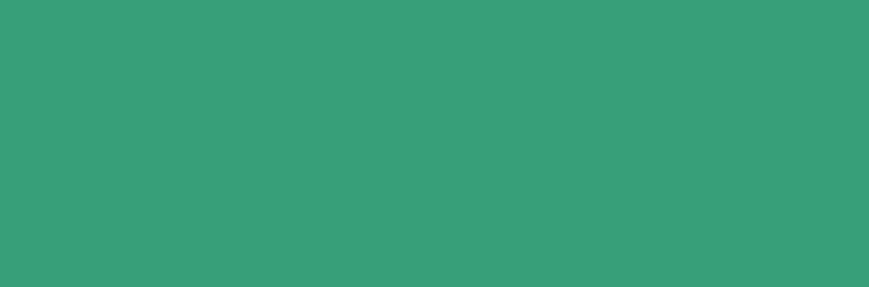 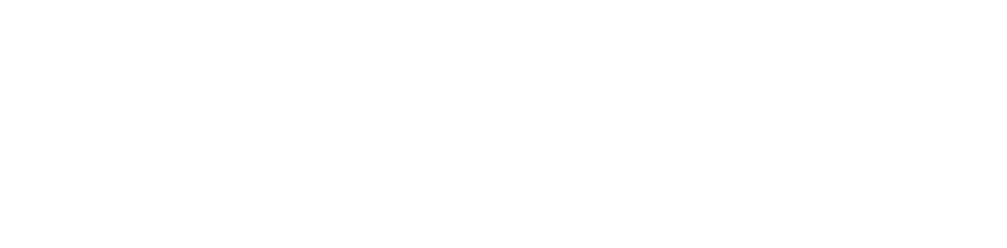 La COVID-19 a eu un impact disproportionné sur la communauté des personnes handicapées. Par conséquent, les questions liées à la COVID-19 ont été posées dans le sondage et sont présentées ci-dessous. Pour illustrer la réalité avant et après la pandémie, les questions sur la COVID-19 n’ont pas été évaluées dans cette analyse. Au cours du processus d’analyse, nous avons remarqué que les questions liées à la pandémie exacerbaient les problèmes auxquels les personnes atteintes de PC et leurs familles sont confrontées, comme l’accessibilité et l’isolement social. Cela indique que la COVID-19 a des répercussions sur la communauté de la PC; par conséquent, les répercussions doivent être examinées en profondeur.Une dernière considération est que ce sondage a été diffusé au début de la pandémie en 2020, ce qui pourrait avoir eu une incidence sur certaines réponses des répondants en lien avec leur perception de la pandémie.Question : Connaissez-vous des problèmes de santé mentale dus à l’isolement imposé par les restrictions de la COVID-19? Cochez toutes les réponses qui s’appliquent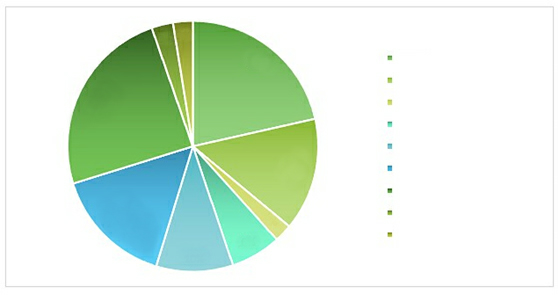 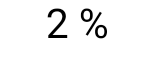 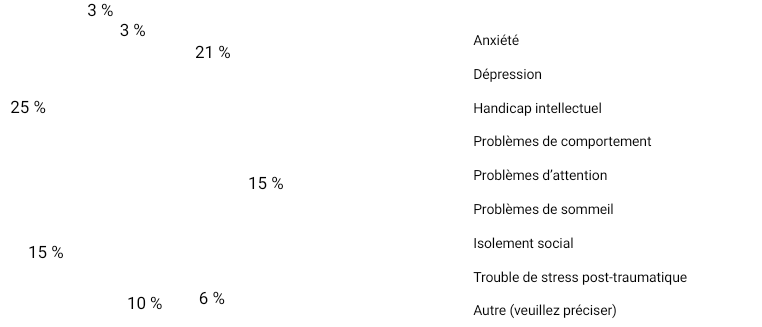 Question : Dans quelle mesure êtes-vous inquiet de l’effet de l’épidémie sur l’économie canadienne? 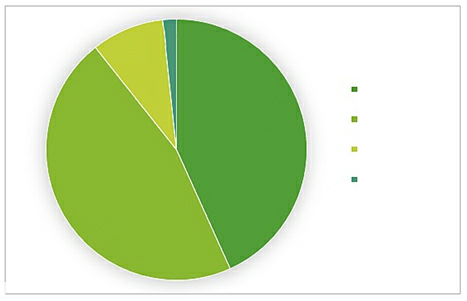 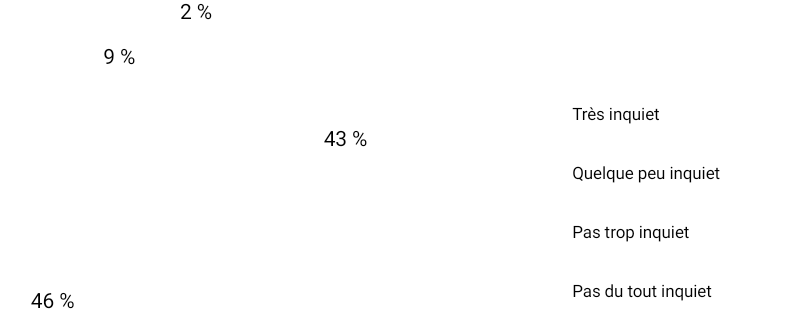 Question : Dans quelle mesure êtes-vous inquiet à propos de l’éclosion du coronavirus au Canada?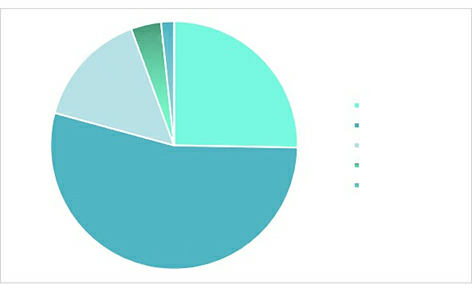 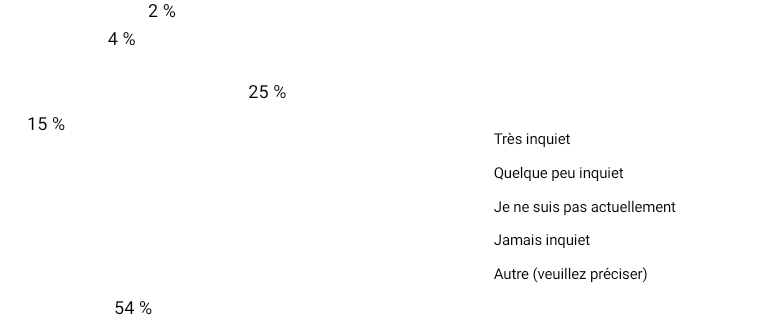 Question : Êtes-vous préoccupé par le fait que l’éclosion puisse avoir un effet économique négatif sur les finances de votre propre foyer? 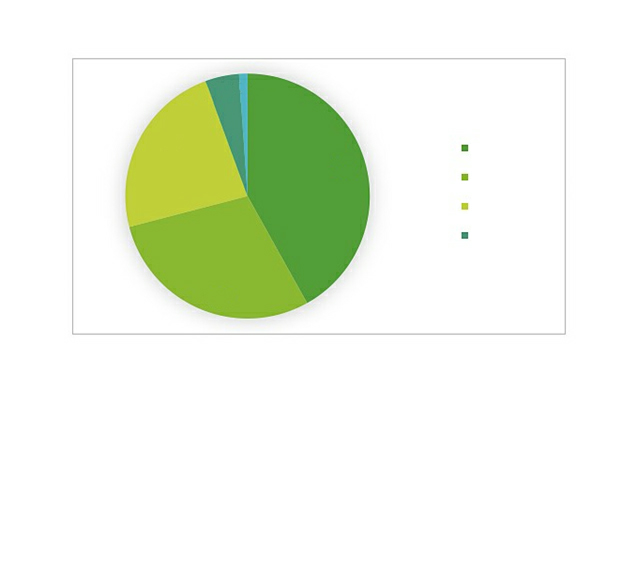 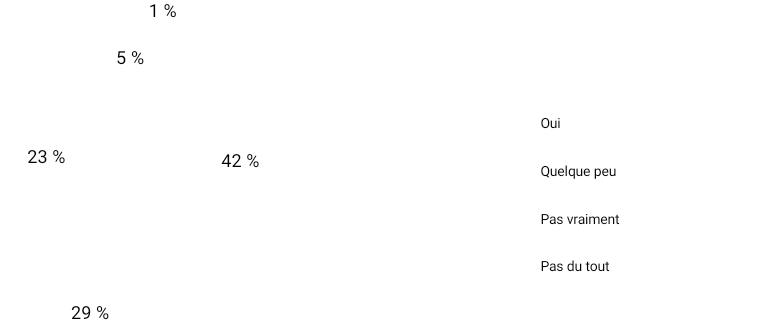 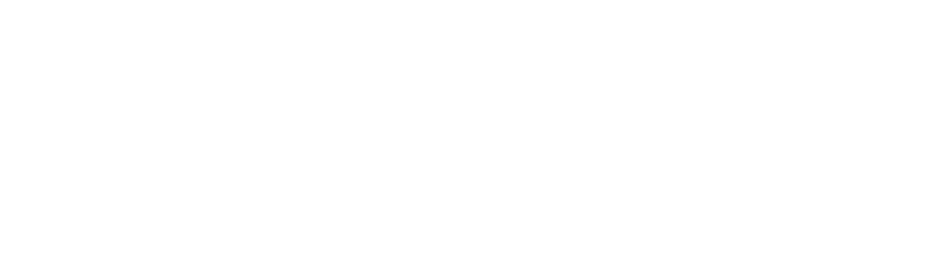 Statistique Canada. Recherche quantitative originale – Paralysie cérébrale au Canada, 2011-2031 : résultats d’une étude de modélisation de la microsimulation portant sur les répercussions épidémiologiques et sur les coûts. 2020; accessible à https://www.canada.ca/en/public-health/services/reports-publications/health-promotion-chronic-disease-prevention-canada-research-policy-practice/vol-40-no-2-2020/original-quantitative-research-cerebral-palsy-canada-2011-2031.html. Consulté en avril 2021.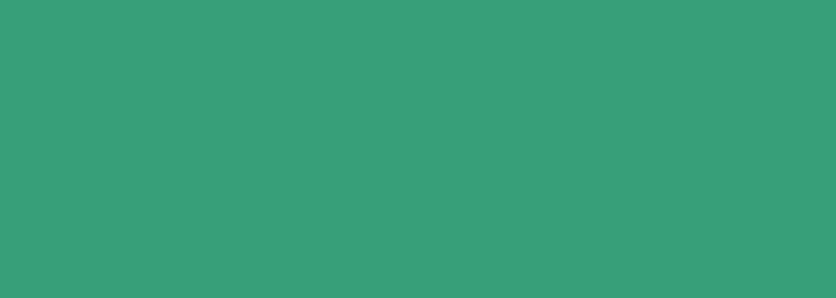 Center for Disease Control and Prevention. What is Cerebral Palsy? 2020; accessible à https://www.ccc.gov/ncbbddd/cp/facts.html#:~:text=Cerebral%20palsy%20(CP)%20is%20a,problems%20with%20use%20the%20muscles. Consulté en avril 2021.Cerebral Palsy Guide. Cerebral Palsy Treatment. 2021; accessible à https://www.cerebralpalsyguide.com/treatment/. Consulté en avril 2021.Canadian Civil Society Parallel Repot Group. Parallel Report for Canada. 2017’ accessible à https://inclusioncanada.ca/wp-content/uploads/2018/02/INT_CRPD_CSS_CAN_26744_E_Parallel_Report.pdf. Consulté en avril 2021.Canadian Council on Learning. Access and Barriers to Educational Services for Canadian Children with Disabilities. N.D.; Accessible à http://en.copian.ca/library/research/ccl/access_barriers/access_barriers.pdf. Consulté en mai 2021.Institut canadien d’information sur la santé. Rural Health Care in Canada. 2021; accessible à https://www.cihi.ca/fr/les-soins-de-sante-en-milieu-rural-au-canada.Consulté en mai 2021.Australian and New Zealand Cerebral Palsy Strategy Collaboration. Australia and New Zealand Cerebral Palsy Strategy 2020. 2020; accessible à https://cerebralpalsystrategy.com.au/. Consulté en avril 2021.Statistique Canada. Indigenous people with disabilities in Canada: First Nations people living off-reserve, Métis and Inuit aged 15 years and older. 2019; accessible à https://www150.statcan.gc.ca/n1/pub/89-653-x/89-653-x2019005-eng.htm. Consulté en mai 2021.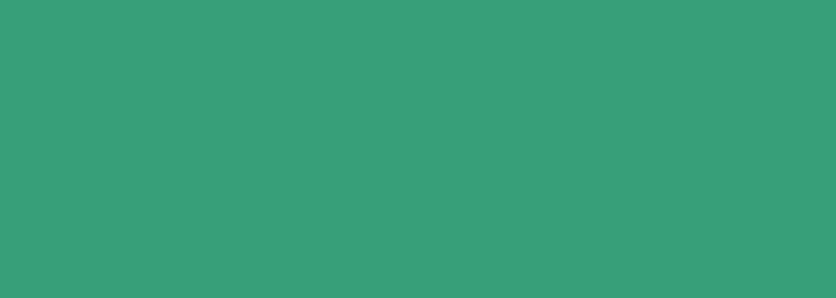 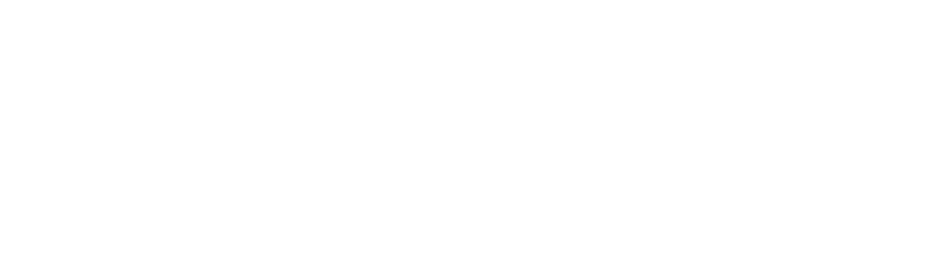 Statistique Canada. Enquête canadienne sur l’invalidité, 2012
Voir les handicaps chez les Canadiens âgés de 15 ans et plus, 2012. 2016; accessible à https://www.cihi.ca/fr/les-soins-de-sante-en-milieu-rural-au-canada Consulté en mai 2021.Ozdemir, O. et Tezcan, S. Quality of Life in Children with Cerebral Palsy. 2016; accessible à https://www.intechopen.com/books/well-being-and-quality-of-life-medical-perspective/quality-of-life-in-children-with-cerebral-palsy. Consulté en mai 2021.Center for Disease Control and Prevention. Health Related and Quality of Life. 2021; accessible à https://www.cdc.gov/hrqol/concept.htm. Consulté en avril 2021.CanChild. Cerebral Palsy and Mental Health. 2018; accessible à https://www.canchild.ca/en/resources/297-cerebral-palsy-and-mental-health. Consulté en mai 2021.Kokorelias, K.M., Gignac, M.A.M., Naglie, G. et al. Towards a universal model of family centered care: a scoping review. BMC Health Serv Res 19, 564 (2019). https://doi.org/10.1186/s12913-019-4394-5Child Welfare Information Gateway. Family-Centered Approach to Working with Families. N.D.; Accessible à https://www.childwelfare.gov/topics/famcentered/caseworkpractice/working/ Consulté en mai 2021.Cerebral Palsy Guidance. Cerebral Palsy and Seizures. 2020; accessible à https://www.cerebralpalsyguidance.com/cerebral-palsy/associated-disorders/seizures/#:~:text=Children%20with%20cerebral%20palsy%20are%20likely%20to%20have%20at%20least,one%20part%20of%20the%20brain. Consulté en mai 2021.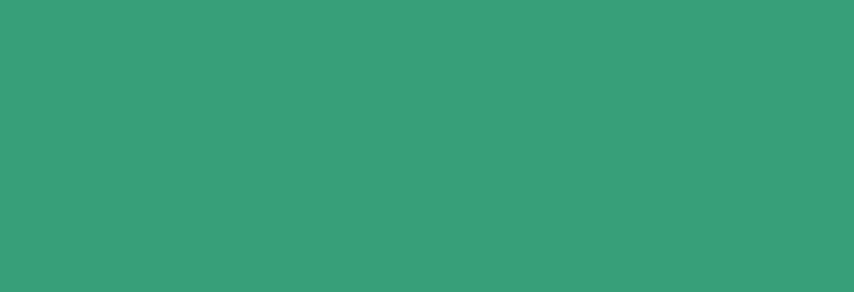 Lauruschkus, K., Hallström, I., Westbom, L. et al. Participation in physical activities for children with cerebral palsy: feasibility and effectiveness of physical activity on prescription. Arch Physiother 7, 13 (2017). https://doi.org/10.1186/s40945-017-0041-9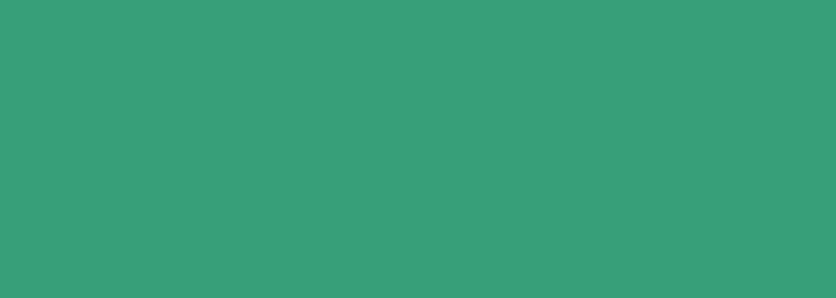 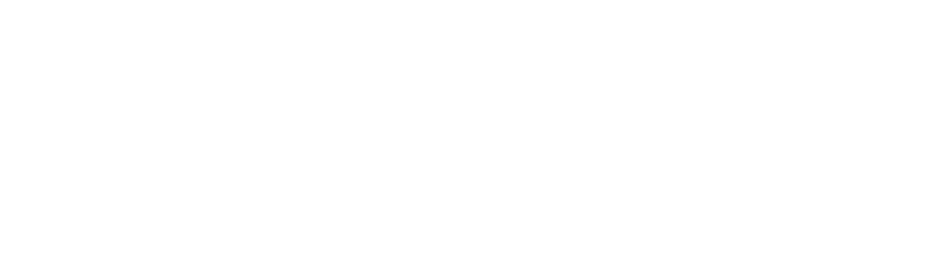 Nind, Melanie. (2016). The practical wisdom of inclusive research. Qualitative Research. 17. 10.1177/1468794117708123.Cerebral Palsy Guidance. Cerebral Palsy Research. 2020; accessible à https://www.cerebralpalsyguidance.com/cerebral-palsy/research/#:~:text=Scientists%20and%20researchers%20are%20continuously,et%20crean%20vanced%20treatment%20options. Consulté en mai 2021. Blueprint for a National Autism Spectrum Disorder Strategy. 2019; accessible à https://www.casda.ca/wp-content/uploads/2019/03/Blueprint-for-a-National-ASD-Strategy-1.pdf. Consulté en mai 2021.Canada. Federal Government Invests in Autism, Cerebral Palsy and FASD Research. 2015; accessible à https://www.canada.ca/en/news/archive/2015/01/federal-government-invests-autism-cerebral-palsy-fasd-research.html. Consulté en mai 2021.Comment vous identifiez-vous?RéponsesNombre de répondantsUn parent/aidant d’un enfant atteint de paralysie cérébrale âgé de moins de 5 ans15,5 %28Un parent/aidant d’un enfant atteint de paralysie cérébrale âgé de 5 à 1739,8%72Un parent/aidant d’un enfant de plus de 18 ans, aussi appelé adulte à charge atteint de paralysie cérébrale18,2 %33Un autodéfenseur également appelé adulte indépendant atteint de paralysie cérébrale.24,8 %45Un professionnel travaillant avec des personnes atteintes de paralysie cérébrale.1,7 %3Nombre total de répondants181Sexe auquel la personne atteinte de paralysie cérébrale s’identifie :RéponsesHomme49,1 %89Femme47,1 %85Transgenre1,1 %2Non répertorié0,5 %1Je préfère ne pas répondre2,2 %4Nombre total de répondants :181L’identité ethnique de la personne atteinte de paralysie cérébrale est :RéponsesAsiatique, Canadien asiatique ou insulaire du Pacifique (p. ex., Chinois, Japonais)3,9 %7Noir/Canadien africain2,2 %4Hispanique1,1 %2Blanc/caucasien36,7 %157Premières nations/autochtone3,9 %7Multiethnique2,2 %4Nombre total de répondants :181La province dans laquelle ils vivent est :RéponsesAlberta18,8 %34Colombie-Britannique11,1 %20Manitoba4,4 %8Nouveau-Brunswick10,5 %19Nouvelle-Écosse8,8 %16Terre-Neuve-et-Labrador5,0 %9Territoires du Nord-Ouest0,00 %0Nunavut0,00 %0Ontario22,1 %40Québec5,0 %9Île-du-Prince-Édouard0,00 %0Saskatchewan13,8 %25Yukon0,5 %1Total181Le type de communauté dans laquelle ils vivent est :RéponsesVille ou communauté urbaine51,9 %94Communauté suburbaine23,8 %43Communauté rurale23,2 %42Réserve des Premières Nations1,1 %2Nombre total de répondants :181Le type de résidence dans laquelle ils habitent est :RéponsesÀ la maison76,2 %138Soins en résidence2,8 %5Possède son propre appartement/condo20,4 %37Colocation0,6 %1Sans-abri0,00 %0Nombre total de répondants :181Les défis auxquels les fournisseurs de soins doivent faire face pour prendre soin d’une personne atteinte de paralysie cérébraleRéponsesAccès à des traitements et/ou médicaments appropriés64,6 %106Avoir accès à des médecins/thérapeutes spécialisés57,3 %94Coût des soins aux patients / coût du traitement59,2 %97Exigences en matière de temps personnel76,8 %126Gestion du travail et de la prestation de soins65,2 %107Gestion du stress79,9 %131Les traitements coûtent cher46,3 %76Autre (veuillez préciser)14,0 %23Nombre total de répondants :164Informations liées à la PC et aux ressources recherchéesRéponsesAide financière61,11 %99Programmes gouvernementaux67,28 %109Transport27,16 %44Logement39,51 %64Traitements61,73 %100Ressources en santé mentale33,95 %55Autre (veuillez préciser)12,96 %21Nombre total de répondants :162Programmes et services recherchésRéponsesProgrammes d’aptitudes sociales35,9 %61Programmes par activités52,4 %89Programmes d’été spécialisés36,5 %62Formation sur les compétences essentielles30,0 %51Services de métier et d’emploi21,8 %37Programmes récréatifs / de loisirs68,8 %117Services de soutien60,0 %102Services de santé mentale24,1 %41Nombre total de répondants :170Obstacles à l’accès aux servicesRéponsesNe peut pas se permettre les services37,0 %60Expériences négatives avec des professionnels dans le passé25,3 %41Pas assez de ressources - sur une liste d’attente57,4 %93Manque de professionnels formés32,1 %52Trop jeune pour recevoir les services nécessaires18,5 %30Trop âgé pour recevoir les services nécessaires20,4 %33Les services sont trop loin37,7 %61Les services ne sont pas offerts dans la bonne langue0,6 %1Autre (veuillez préciser)17,9 %29Nombre total de répondants :162Informations liées à la PC et aux ressources recherchéesRéponsesAide financière61,11 %99Programmes gouvernementaux67,28 %109Transport27,16 %44Logement39,51 %64Traitements61,73 %100Ressources en santé mentale33,95 %55Autre (veuillez préciser)12,96 %21Nombre total de répondants :162Types de services de santé utilisésRéponsesA reçu un vaccin contre la grippe58,3 %102A passé un examen physique72,0 %126A eu un rendez-vous annuel chez le dentiste74,9 %131A accédé à au moins un spécialiste médical80,6 %141Physiothérapie4,6 %8A été hospitalisé22,9 %40Autre4,6 %8Nombre total de répondants :175Considérations relatives à l’accessibilité futureRéponsesRecherche56,8 %100Représentation pour les initiatives mondiales21,0 %37Soutien aux organisations locales67,6 %119Conférence annuelle27,8 %49Accès à l’information et au soutien72,2 %127Stratégie nationale pour la paralysie cérébrale40,9 %72Autre (veuillez préciser)7,4 %13Nombre total de répondants :176Domaines de recherche d’intérêtRéponsesInnovation technologique68,8 %119Médicament37,0 %64Traitements76,9 %133Traitements non conventionnels64,2 %111Autre (veuillez préciser)11,6 %20Nombre total de répondants :173Type de paralysie cérébraleRéponsesSpastique74,30 %133Ataxique5,59 %10Dyskinétique1,12 %2Type mixte18,99 %34Nombre total de répondants :179Parties du corps touchéesRéponsesMonoplégie1,1 %2Hémiplégie22,9 %40Diplégie25,1 %44Quadriplégie52,0 %91Nombre total de répondants :175Symptômes de paralysie cérébrale éprouvésRéponsesVariations du tonus musculaire, comme muscles trop rigides ou trop mous53,1 %95Muscles raides et réflexes exagérés (spasticité)77,1 %138Muscles raides avec réflexes normaux (rigidité)33,0 %59Manque de coordination musculaire (ataxie)38,6 %69Retards dans l’atteinte des étapes clés de l’habileté motrice, comme se lever les bras, s’asseoir seul ou ramper68,2 %122Difficulté à marcher, comme marcher sur les orteils, une démarche pliée, une démarche en ciseau avec les genoux croisés, une démarche large ou une démarche asymétrique69,8 %125Salivation excessive ou problèmes de déglutition37,4 %67Difficulté à respirer13,4 %24Retards dans le développement de la parole ou difficulté à parler54,8 %98Difficulté à effectuer des mouvements précis, comme prendre un crayon ou une cuillère55,9 %100Crises épileptiques30,2 %54Nombre total de répondants :179Types de dispositifs de mobilité utilisésRéponsesCanne9,85 %13Béquilles7,58 %10Entraîneur de marche15,91 %21Fauteuil roulant manuel67,42 %39Fauteuil roulant électrique25,00 %33Marchettes/déambulateurs40,91 %54Scooter5,30 %7Nombre total de répondants :132En raison de la paralysie cérébrale, les personnes qui sont :RéponsesIncapables de marcher57,2 %87Incapables de parler36,8 %56Incapables de dormir23,7 %36Ressentent de la douleur63,8 %97Incapables d’être physiquement actives46,1 %70Incapables d’aller à la garderie ou à l’école22,4 %34Incapables de se faire des amis31,6 %48Incapables de participer à des activités de loisirs42,8 %65Nombre total de répondants :152Comment la paralysie cérébrale affecte la vie quotidienne d’une familleRéponsesVous empêche de travailler46,3 %82Vous empêche de participer à des activités de loisirs et de socialiser57,1 %101Vous empêche de prendre des vacances45,2 %80Affecte votre qualité de sommeil58,2 %103Vous affecte émotionnellement66,7 %113Cela ne me limite pas13,6 %24Autre (veuillez préciser)10,2 %18Nombre total de répondants :177Comment la paralysie cérébrale affecte la vie quotidienne d’une familleRéponsesVous empêche de travailler46,3 %82Vous empêche de participer à des activités de loisirs et de socialiser57,1 %101Vous empêche de prendre des vacances45,2 %80Affecte votre qualité de sommeil58,2 %103Vous affecte émotionnellement66,7 %113Cela ne me limite pas13,6 %24Autre (veuillez préciser)10,2 %18Nombre total de répondants :3,77Types de dispositifs de mobilité utilisésRéponsesCanne9,35 %13Béquilles7,58 %10Entraîneur de marche15,91 %21Fauteuil roulant manuel67,42 %89Fauteuil roulant électrique25,00 %33Marchettes/déambulateurs40,91 %54Scooter5,30 %7Nombre total de répondants :132Choix de réponseRéponsesAnxiété60,78 %93Dépression41,18 %63Handicap intellectuel6,54 %10Problèmes de comportement18,30 %28Problèmes d’attention28,10 %43Problèmes de sommeil43,79 %67Isolement social69,28 %106Trouble de stress post-traumatique7,84 %12Choix de réponseRéponsesTrès inquiet43,26 %77Quelque peu inquiet46,07 %82Pas trop inquiet8,99 %16Pas du tout inquiet1,69 %3Nombre total de répondants :178Choix de réponseRéponsesTrès inquiet25,28 %45Quelque peu inquiet53,93 %96Je ne suis pas inquiet actuellement17,65 %27Jamais inquiet3,93 %7Autre (veuillez préciser)1,69 %3Choix de réponseRéponsesOui41,90 %75Quelque peu29,05 %52Pas vraiment23,46 %42Pas du tout4,47 %8Autre (veuillez préciser)1,12 %2TotalRépondants :179